Содержание                                  1. Целевой раздел.                                   1.1. Пояснительная записка1.1.1. Цель реализации адаптированной основной общеобразовательной программы начального общего образования обучающихся с НОДА с умеренной, тяжелой и глубокой умственной отсталостью (интеллектуальными нарушениями), тяжелыми и множественными нарушениями развития     Вариант 6.4. предназначен для образования детей, имеющих тяжелые множественные нарушения развития (ТМНР). В структуре ТМНР - умственная отсталость в умеренной, тяжелой или глубокой степени, которая сочетается с двигательными нарушениями, а в ряде случаев еще и с сенсорной, эмоционально-волевой, а также соматическими расстройствами.   Общие характеристики, направления, цели и практические задачи учебных предметов основываются на индивидуальных возможностях и индивидуальных образовательных потребностях обучающегося с ТМНР.   Обучающийся с НОДА с умственной отсталостью в умеренной, тяжелойили  глубокой   степени,	с тяжелыми	и множественным  нарушениями развития (ТМНР), интеллектуальное развитие которого не позволяет освоить АООП НОО ОВЗ (вариант 6.3.), либо он испытывает существенные трудности в её освоении, получает образование по варианту 6.4. адаптированной основной общеобразовательной программы начального общего образования, на основе которой образовательная организация разрабатывает специальную индивидуальную программу развития (СИПР), учитывающую индивидуальные образовательные потребности обучающегося с умственной отсталостью.      Целью образования обучающихся с умеренной, тяжелой, глубокой умственной отсталостью (интеллектуальными нарушениями), с тяжелыми и множественными нарушениями развития по данному варианту АООП является	 развитии личности, формирование  общей культуры, соответствующей	общепринятым   нравственным     и     социокультурным    ценностям, формирование необходимых для самореализации и жизни в обществе практических представлений, умений и навыков, позволяющих достичь обучающемуся максимально возможной самостоятельности и независимости в повседневной жизни.1.1.2. Принципы и подходы к формированию адаптированной основной общеобразовательной программы начального общего образованиядля обучающихся с НОДА и специальной индивидуальной программы развития.    Принципы и подходы к формированию адаптированной основной общеобразовательной	программы	начального	общего	образования обучающихся с нарушениями опорно-двигательного аппарата      В основу разработки АООП НОО для обучающихся с нарушениями опорно-двигательного  аппарата  заложены дифференцированный 	и деятельностный подходы.     Дифференцированный подход к построению АООП НОО для детей с НОДА предполагает учет особых образовательных потребностей этих обучающихся, которые проявляются в неоднородности возможностей освоения содержания образования. Это предусматривает возможность создания с учетом типологических и индивидуальных особенностей развития разных вариантов образовательной программы, в том числе и на основе индивидуального учебного плана. Варианты АООП создаются в соответствии с дифференцированно сформулированными в ФГОС НОО обучающихся с НОДА требованиями к:- структуре образовательной программы;- условиям реализации образовательной программы; - результатам образования.Применение        дифференцированного        подхода        к        созданию образовательных      программ      обеспечивает      разнообразие      содержания, предоставляя детям с НОДА возможность реализовать индивидуальный потенциал развития.      Деятельностный подход основывается на теоретических положениях отечественной психологической	науки,	раскрывающих	основные закономерности процесса обучения и воспитания обучащихся, структуру образовательной деятельности с учетом общих закономерностей развития детей с нормальным и нарушенным развитием.     Деятельностный подход в образовании строится на признании того, что развитие личности обучающихся с НОДА младшего школьного возраста определяется характером	организации	доступной	им	деятельности (предметно-практической и учебной).     Основным средством реализации 	деятельностного  подхода в образовании является обучение как процесс организации познавательной и предметно-практической деятельности  обучающихся, обеспечивающий овладение ими содержания образования.       В контексте разработки АООП начального общего образования для обучающихся с НОДА реализация деятельностного подхода обеспечивает:придание результатам образования социально и личностно значимого характера;прочное усвоение обучающимися с НОДА знаний и опыта разнообразной деятельности и поведения, возможность их самостоятельного продвижения в изучаемых образовательных областях;существенное повышение мотивации и интереса к учению, приобретению нового опыта деятельности и поведения;обеспечение условий для общекультурного и личностного развития обучающихся с НОДА на основе формирования универсальных учебных действий, которые обеспечивают не только успешное усвоение ими системы научных знаний, умений и навыков (академических результатов), позволяющих продолжить образование на следующей ступени, но и жизненной компетенции, составляющей основу социальной успешности.    В основу  формирования  адаптированной  основной общеобразовательной  программы начального общего  образования обучающихся с НОДА положены следующие принципы:принципы государственной политики РФ в области образования (гуманистический	характер	образования,	единство	образовательного пространства на территории Российской Федерации, светский характер образования,	общедоступность образования,  адаптивность  системы образования к уровням и особенностям развития и подготовки обучающихся и воспитанников  и др.);принцип учета типологических и индивидуальных образовательных потребностей обучающихся;принцип коррекционной направленности образовательного процесса; - принцип развивающей направленности образовательного процесса, ориентирующий его на развитие личности обучающегося и расширение его «зоны	ближайшегоразвития»  с  учетом	  особых образовательных  потребностей;онтогенетический принцип;принцип преемственности, предполагающий при проектировании АООП ориентировку на программу основного общего образования, что обеспечивает непрерывность образования обучающихся с НОДА;принцип	целостности	содержания	образования:	содержание образования едино; в основе структуры содержания образования лежит не понятие – предмета, а понятие «образовательной области»;принцип	направленности	на	формирование	деятельности, обеспечивает возможность овладения детьми с НОДА всеми видами доступной им предметно-практической деятельности, способами и приемами познавательной и учебной деятельности, коммуникативной деятельности и нормативным поведением;принцип переноса знаний и умений и навыков и отношений, сформированных в условиях учебной ситуации, в деятельность в жизненной ситуации, что обеспечит готовность обучающегося к самостоятельной ориентировке и активной деятельности в реальном мире, в действительной жизни;принцип сотрудничества с семьей.1.1.3. Общая характеристика адаптированной основной общеобразовательной программы начального общего образованиядля обучающихся с НОДА    Адаптированная основная общеобразовательная программа (далее АООП) начального общего образования (далее НОО) для обучающихся с НОДА – это образовательная программа, адаптированная для обучения детей с нарушениями опорно-двигательного аппарата, учитывающая особенности их  психофизического  развития, индивидуальные	возможности, обеспечивающая коррекцию нарушений развития и социальную адаптацию.       АООП	НОО	для	обучающихся  с  НОДА самостоятельно разрабатывается	и       утверждается	 организацией,  осуществляющей  образовательную  деятельность	всоответствии       с       федеральным государственным      образовательным      стандартом начального	общего образования для детей с НОДА на основе Примерной адаптированной основной общеобразовательной программы начального общего образования для обучающихся с НОДА.      Адаптированная основная образовательная программа начального общего образования для обучающихся с НОДА определяет содержание образования, ожидаемые результаты и условия ее реализации.    Нормативно-правовую базу разработки АООП НОО для обучающихся с НОДА составляют:Федеральный закон Российской Федерации «Об образовании в Российской Федерации» № 273-ФЗ (в ред. Федеральных законов от 07.05.2013 N 99-ФЗ, от 23.07.2013 № 203-ФЗ);Федеральный	государственный	образовательный	стандарт начального общего образования для обучающихся с ОВЗ;Нормативно-методические документы Минобрнауки Российской Федерации и другие нормативно-правовые акты в области образования;Примерная	адаптированная	основная	общеобразовательная программа начального общего образования (ПрАООП) на основе ФГОС для обучающихся с ОВЗ;Устав МБОУ Рыбинская  ООШ. Структура	адаптированной	основной	общеобразовательной программы	начального общего   образования  обучающихся	с нарушениями опорно-двигательного аппарата      Адаптированная основная образовательная программа начального общего образования для обучающихся с НОДА состоит из двух частей:     - обязательной части;     - части, формируемой участниками образовательных отношений. Соотношение частей   и их объем определяется ФГОС начального общего образования для      обучающихся с НОДА.      В соответствии с требованиями ФГОС НОО для обучающихся с нарушениями опорно-двигательного аппарата образовательная организация может создавать дифференцированные	адаптированные общеобразовательные     программы	учетом	особых     образовательных потребностей разных групп обучающихся.    Обязательная часть АООП НОО составляет - 60%, а часть, формируемая участниками образовательного процесса - 40% от общего объема.    В отдельных случаях соотношение объема обязательной части СИПР и части, формируемой участниками образовательного процесса, определяется индивидуальными образовательными возможностями обучающегося.    В структуре каждого варианта адаптированной программы представлены:Пояснительная записка, в которой раскрыты: цель и задачи ОП, срок освоения АООП и АОП, психолого-педагогическая характеристика обучающихся (требования к развитию обучающихся).Планируемые результаты освоения обучающимися адаптированных образовательных программ начального общего образования.Содержание образования:Учебный план, включающий календарный график организации учебного процесса (Примерный календарный учебный график).Рабочие программы учебных предметов.Программа духовно-нравственного развития.Программы коррекционных курсов.Программа формирования универсальных учебных действий у обучающихся с НОДА на ступени начального общего образования.Программа формирования экологической культуры, здорового и безопасного образа жизни.Программа внеурочной деятельностиСистема оценки достижения обучающимися планируемых результатов освоения адаптированной основной образовательной программы начального общего образования.Условия реализации ООП: кадровые условия, финансово-экономические условия, материально-технические условия.     Особые образовательные потребности детей с НОДА с умеренной, тяжелой, глубокой умственной отсталостью, с ТМНР диктуют необходимость разработки специальной индивидуальной программы развития для их обучения и воспитания. Целью реализации такой программы является обретение обучающимся таких жизненных компетенций, которые позволяют ему достигать максимально возможной самостоятельности в решении повседневных жизненных задач, обеспечивают его включение в жизнь общества на основе индивидуального поэтапного, планомерного расширения жизненного опыта и повседневных социальных контактов в доступных для него пределах.     Специальная индивидуальная программа развития (СИПР) разрабатывается на основе адаптированной основной общеобразовательной программы и нацелена на образование детей с НОДА с умеренной, тяжелой, глубокой умственной отсталостью, с ТМНР с учетом их индивидуальных образовательных потребностей. СИПР составляется на ограниченный период времени (один год). В ее разработке принимают участие все специалисты, работающие с ребенком в образовательной организации, и его родители. Структура СИПР включает:титульный лист;общие сведения о ребенке;характеристику, включающую оценку развития обучающегося на момент составления программы и определяющую приоритетные направления воспитания и обучения ребенка;индивидуальный учебный план;содержание образования в условиях организации и семьи;условия реализации потребности в уходе и присмотре;перечень специалистов, участвующих в разработке и реализации СИПР;перечень возможных задач, мероприятий и форм сотрудничества организации и семьи обучающегося (программа сотрудничества школы и  семьи);перечень необходимых технических средств и дидактических материалов;средства мониторинга и оценки динамики обучения;   СИПР должна быть оформлена по образцу, аккуратно, без исправлений, выполнена с использованием средств автоматизации (в соответствии с действующей Инструкцией по делопроизводству школы). На основе итоговой характеристики составляется СИПР на следующий учебный период.1.1.4. Психолого-педагогическая характеристика обучающихсяс нарушениями опорно-двигательного аппарата с тяжелыми имножественными нарушениями развития     Дети имеют тяжёлые опорно-двигательные нарушения неврологического генеза и, как следствие, полную или почти полную зависимость от посторонней помощи в передвижении, самообслуживании и предметной деятельности. Большинство детей этой группы не могут самостоятельно удерживать своё тело в сидячем положении. Спастичность конечностей часто осложнена гиперкинезами. Процесс общения затруднен в связи с несформированностью языковых средств и речемоторных функций порождения экспрессивной речи. Степень умственной отсталости колеблется от выраженной до глубокой. Дети данной группы с менее выраженным интеллектуальным недоразвитием имеют предпосылки для формирования представлений, умений и навыков, значимых для социальной адаптации детей. Так, у большинства детей проявляется интерес к общению и взаимодействию, что позволяет обучать детей пользоваться невербальными средствами коммуникации (жесты, мимика, графические изображения и др.); наличие отдельных двигательных действий (захват, удержание предмета, контролируемые движения шеи и др.), создаёт предпосылки для обучения детей выполнению доступных операций самообслуживания и предметно-практической деятельности. Обучение строится с учётом специфики развития каждого ребёнка, а также в соответствии с типологическими особенностями развития детей с тяжёлыми и множественными нарушениями.     Для обучающихся, получающих образование по варианту 6.4. адаптированной основной общеобразовательной программы начального общего образования, характерно интеллектуальное и психофизическое недоразвитие в умеренной, тяжелой или глубокой степени, которое может сочетаться с локальными или системными нарушениями зрения, слуха, опорно-двигательного аппарата, расстройствами аутистического спектра,эмоционально-волевой сферы, выраженными в различной степени тяжести. У некоторых детей выявляются текущие психические и соматические заболевания, которые значительно осложняют их индивидуальное развитие и обучение.    Дети с НОДА с умеренной и тяжелой умственной отсталостью отличаются выраженным недоразвитием мыслительной деятельности, препятствующим освоению предметных учебных знаний. Дети одного возраста характеризуются разной степенью выраженности интеллектуального снижения и психофизического развития, уровень сформированности той или иной психической функции, практического навыка может быть существенно различен. Наряду с нарушением базовых психических функций, памяти и мышления отмечается своеобразное нарушение всех структурных компонентов речи: фонетико-фонематического, лексического и грамматического. У детей с умеренной и тяжелой степенью умственной отсталости затруднено или невозможно формирование устной и письменной речи. Для них характерно ограниченное восприятие обращенной к ним речи и ее ситуативное понимание. Из-за плохого понимания обращенной к ним речи с трудом формируется соотнесение слова и предмета, слова и действия. По уровню сформированности речи выделяются дети с отсутствием речи, со звукокомплексами, с высказыванием на уровне отдельных слов, с наличием фраз. Ввиду этого при обучении большей части данной категории детей используют разнообразные средства невербальной коммуникации. Внимание обучающихся с умеренной и тяжелой умственной отсталостью крайне неустойчивое, отличается низким уровнем продуктивности из-за быстрой истощаемости, отвлекаемости. Слабость активного внимания препятствует решению сложных задач познавательного содержания, формированию устойчивых учебных действий. Процесс запоминания является механическим, зрительно-моторная координация грубо нарушена. Детям трудно понять ситуацию, вычленить в ней главное и установить причинно-следственные связи, перенести знакомое сформированное действие в новые условия. При продолжительном и направленном использовании методов и приемов коррекционной работы становится заметной положительная динамика общего психического развития детей, особенно при умеренном недоразвитии мыслительной деятельности.     Психофизическое недоразвитие характеризуется также нарушениями координации, точности, темпа движений, что осложняет формирование физических действий: бег, прыжки и др., а также навыков несложных трудовых действий. У части детей с умеренной умственной отсталостью отмечается замедленный темп, вялость, пассивность, заторможенность движений. У других – повышенная возбудимость, подвижность, беспокойство сочетаются с хаотичной нецеленаправленной деятельностью. У большинства детей с интеллектуальными нарушениями наблюдаются трудности, связанные со статикой и динамикой тела.    Наиболее типичными для данной категории обучающихся являются трудности в овладении навыками, требующими тонких точных дифференцированных движений: удержание позы, захват карандаша, ручки, кисти, шнурование ботинок, застегивание пуговиц, завязывание ленточек, шнурков и др. Степень сформированности навыков самообслуживания может быть различна. Некоторые обучающиеся полностью зависят от помощи окружающих при одевании, раздевании, при приеме пищи, совершении гигиенических процедур и др.     Запас знаний и представлений о внешнем мире мал и часто ограничен лишь знанием предметов окружающего быта.     Дети с НОДА с глубокой умственной отсталостью часто не владеют речью, они постоянно нуждаются в уходе и присмотре. Значительная часть детей с тяжелой и глубокой умственной отсталостью имеют и другие нарушения, что дает основание говорить о тяжелых и множественных нарушениях развития (ТМНР), которые представляют собой не сумму  различных ограничений, а сложное качественно новое явление с иной структурой, отличной от структуры каждой из составляющих. Различные нарушения влияют на развитие человека не по отдельности, а в совокупности, образуя сложные сочетания. В связи с этим человек требует значительной помощи, объем которой существенно превышает содержание и качество поддержки, оказываемой при каком-то одном нарушении: интеллектуальном или физическом.     Уровень психофизического развития детей с тяжелыми множественными нарушениями невозможно соотнести с какими-либо возрастными параметрами. Органическое поражение центральной нервной системы чаще всего является причиной сочетанных нарушений и выраженного недоразвития интеллекта, а также сенсорных функций, движения, поведения, коммуникации. Все эти проявления совокупно препятствуют развитию самостоятельной жизнедеятельности ребенка, как в семье, так и в обществе. Динамика развития детей данной группы определяется рядом факторов: этиологией, патогенезом нарушений, временем возникновения и сроками выявления отклонений, характером и степенью выраженности каждого из первичных расстройств, спецификой их сочетания, а также сроками начала, объемом и качеством оказываемой коррекционной помощи.      В связи с выраженными нарушениями и (или) искажениями процессов познавательной деятельности, прежде всего: восприятия, мышления, внимания, памяти и др. у обучающихся с НОДА с глубокой умственной отсталостью, ТМНР возникают непреодолимые препятствия в усвоении «академического» компонента различных программ дошкольного, а тем более школьного образования. Специфика эмоциональной сферы определяется не только ее недоразвитием, но и специфическими проявлениями гипо- и гиперсензитивности. В связи с неразвитостью волевых процессов, дети не способны произвольно регулировать свое эмоциональное состояние в ходе любой организованной деятельности, что не редко проявляется в негативных поведенческих реакциях. Интерес к какой-либо деятельности не имеет мотивационно- потребностных оснований и, как правило, носит кратковременный, неустойчивый характер.1.1.5. Особые образовательные потребности обучающихся с НОДА с умеренной, тяжелой, глубокой умственной отсталостью (интеллектуальными нарушениями), тяжелыми и множественными нарушениями развития     Особые образовательные потребности у детей с нарушениями опорно-двигательного аппарата задаются спецификой двигательных нарушений, а также спецификой нарушения психического развития, и определяют особую логику построения учебного процесса, находят своё отражение в структуре и содержании образования. Наряду с этим можно выделить особые по своему характеру потребности, свойственные всем обучающимся с НОДА:обязательность непрерывности коррекционно-развивающего процесса, реализуемого, как через содержание образовательных областей, так и в процессе индивидуальной работы;требуется введение в содержание обучения специальных разделов;необходимо использование специальных методов, приёмов и средств обучения, обеспечивающих реализацию «обходных путей» обучения;индивидуализация обучения в соответствии с потенциальными возможностями; наглядно-действенный характер содержания образования и упрощение системы учебно-познавательных задач, решаемых в процессе образования;специальное обучение «переносу» сформированных знаний и умений в новые ситуации взаимодействия с действительностью;специальная помощь в развитии возможностей вербальной и невербальной коммуникации;коррекция произносительной стороны речи; освоение умения использовать речь по всему спектру коммуникативных ситуаций;обеспечение особой пространственной и временной организации образовательной среды;максимальное расширение образовательного пространства –выход за пределы образовательного учреждения.     Для этой обучающихся: учет особенностей и возможностей обучающихся реализуется как через образовательные условия, так и через содержательное и смысловое наполнение учебного материала. Усиление практической направленности обучения с индивидуальной дифференцированностью требований в соответствии с особенностями усвоения учебного материала обучающимися с тяжелыми множественными нарушениями развития. Специальное обучение и услуги должны охватывать физическую терапию, психологическую и логопедическую помощь.     Особенности и своеобразие психофизического развития детей с НОДА с умеренной, тяжелой, глубокой умственной отсталостью, с ТМНР определяют специфику их образовательных потребностей. Умственная отсталость обучающихся данной категории, как правило, в той или иной форме осложнена нарушениями опорно-двигательных функций, сенсорными, соматическими нарушениями, расстройствами аутистического спектра и эмоционально-волевой сферы или другими нарушениями, различное сочетание которых определяет особые образовательные потребности детей. Наиболее характерные особенности обучающихся позволяют выделить, с точки зрения их потребности в специальных условиях, три условные группы, каждая из которых включает детей с НОДА с умеренной, тяжелой, глубокой умственной отсталостью, с ТМНР.     Часть детей, отнесенных к категории обучающихся с ТМНР, имеет тяжёлые нарушения  неврологического генеза – сложные формы ДЦП (спастический тетрапарез, гиперкинез и т.д.), вследствие которых они полностью или почти полностью зависят от помощи окружающих их людей в передвижении, самообслуживании, предметной деятельности, коммуникации и др. Большинство детей этой группы не может самостоятельно удерживать тело в положении сидя. Спастичность конечностей часто осложнена гиперкинезами. Процесс общения затруднен из-за органического поражения речевого аппарата и невозможности овладения средствами речи.      Наполняемость класса/группы обучающихся по варианту 6.4. АООП НОО должна быть до пяти человек. Возможно, также, объединение двух классов, но в этом случае увеличивается количество персонала (не менее 4-х педагогов на 10 обучающихся).    Под особыми образовательными потребностями детей с НОДА с умеренной, тяжелой, глубокой умственной отсталостью, с ТМНР следует понимать комплекс специфических потребностей, возникающих вследствие выраженных нарушений интеллектуального развития, часто в сочетанных формах с другими психофизическими нарушениями. Учет таких потребностей определяет необходимость создания адекватных условий, способствующих развитию личности обучающихся для решения их насущных жизненных задач. Современные научные представления позволяют выделить общие «аспекты реализации особых образовательных потребностей» разных категорий детей с нарушениями психофизического развития (Гончарова Е.Л., Кукушкина О.И.). К ним относятся: время начала образования, содержание образования, создание специальных методов и средств обучения, особая организация обучения, расширение границ образовательного пространства, продолжительность образования и определение круга лиц, участвующих в образовательном процессе. Для реализации особых образовательных потребностей обучающегося с умственной отсталостью, с ТМНР обязательной является специальная организация всей его жизни, обеспечивающая развитие его жизненной компетенции в условиях образовательной организации и в семье.1.2. Планируемые результаты освоения обучающимися с НОДА с тяжелыми и множественными нарушениями развития адаптированной основной общеобразовательной программы начального общего образования    В соответствии с требованиями ФГОС для детей с ОВЗ применительно к варианту 6.4. адаптированной основной общеобразовательной программы результативность обучения может оцениваться только строго индивидуально с учетом особенностей психофизического развития и особых образовательных потребностей каждого обучающегося. В связи с этим, требования к результатам освоения образовательных программ представляют собой описание возможных результатов образования данной категории обучающихся.     Стандарт устанавливает требования к результатам освоения обучающимися с умственной отсталостью АООП, которые рассматриваются в варианте 6.4. как возможные (примерные) и соразмерные с индивидуальными возможностями и специфическими образовательными потребностям обучающихся. Требования устанавливаются к результатам:    Возможные личностные результаты освоения АООП обучающимися с НОДА с умственной отсталостью (умеренной, тяжелой, глубокой, ТМНР) заносятся в СИПР с учетом их индивидуальных возможностей и особых образовательных потребностей и могут включать: 1.осознание себя, как "Я"; осознание своей принадлежности к определенному полу; социально-эмоциональное участие в процессе общения и совместной деятельности; 2. развитие адекватных представлений о окружающем социальном мире, овладение социально-бытовыми умениями, необходимыми в повседневной жизни дома и в школе, умение выполнять посильную домашнюю работу и др.; 3. умение сообщать о нездоровье, опасности и т.д. 4.владение элементарными навыками коммуникации и принятыми нормами взаимодействия; 5. способность к осмыслению социального окружения; 6. развитие самостоятельности, овладение общепринятыми правилами поведения; 7. наличие интереса к практической деятельности. Язык и речевая практикаОвладение доступными средствами коммуникации и общения - вербальными и невербальными. Способность понимать обращенную речь, понимать смысл доступных невербальных графических знаков (рисунков, фотографий, пиктограмм и др. графических изображений), неспецифических жестов. Умение пользоваться средствами альтернативной коммуникации:  воспроизводящими заменяющими речь устройствами (коммуникаторы, персональные компьютеры и др.), коммуникативными тетрадями, жестом, взглядом и др. Умение пользоваться доступными средствами коммуникации в практике экспрессивной и  импрессивной речевой деятельности для решения соответствующих возрасту житейских задач. Умение вступать в контакт, поддерживать и завершать его, используя невербальные и вербальные средства, соблюдая общепринятые правила общения. Умение использовать средства альтернативной коммуникации в процессе общения: использование предметов для выражения потребностей путем указания на них жестом, взглядом; пользование индивидуальными коммуникативными тетрадями с графическими изображениями объектов и действий путем указательного жеста; использование доступных жестов для передачи сообщений; общение с помощью электронных средств коммуникации (коммуникатор, планшет и др.); Развитие речи как средства общения в тесной связи с познанием окружающего мира, личным опытом ребенка. Понимание слов, обозначающих объекты, явления природы, рукотворного мира.Математика.МатематическиепредставленияЭлементарные математические представления о цвете, форме, величине; количественные (дочисловые), пространственные, временные представления. Умение различать и сравнивать предметы по цвету, форме, величине. Умение ориентироваться в схеме тела, в пространстве и на плоскости. Умение различать, сравнивать и преобразовывать множества (один - много, большой - маленький и т.д.). Умение различать части суток, соотносить действие с временными промежутками, составлять и прослеживать последовательность событий, определять время по часам, соотносить время с началом и концом деятельности. Представления о количестве, числе.Умение соотносить количество «Много-мало» предметов.Умение пересчитывать предметы в доступных ребенку пределах. Умение определять длину, вес, объем, температуру пользуясь мерками и измерительными приборами. Окружающий мирОкружающий природный мирРазвитие речи и окружающий природный мир: Представления о явлениях и объектах неживой природы, смене времен года и соответствующих сезонных изменениях в природе, умения адаптироваться к конкретным природным и климатическим условиям. Интерес к объектам и явлениям неживой природы. Расширение представлений об объектах неживой природы (огне, земле, воздухе, лесе, реке, солнце, луна). Представления о временах года, характерных признаках времен года, погодных изменениях, их влиянии на жизнь человека; представления о животном и растительном мире, их значении в жизни человека. Интерес к объектам живой природы. Расширение представлений о животном и растительном мире; Умение заботливо и бережно относиться к растениям и животным, ухаживать за ними; Умение соблюдать правила поведения в природе; элементарные представления о течении времени. Умение различать части суток (день- ночь).ЧеловекФормирование представлений о себе, осознание общности и различий с другими. Представления о собственном теле. Распознавание своих ощущений и обогащение сенсорного опыта. Соотнесение себя со своим именем, своим изображением на фотографии, отражением в зеркале. Отнесение себя к определенному полу. Умение определять "моё" и "не моё", осознавать и выражать свои интересы, желания. умение поддерживать образ жизни, соответствующий возрасту, потребностям и ограничениям здоровья;  поддерживать режим дня с необходимыми оздоровительными процедурами. Формирование умений определять свое самочувствие (как хорошее или плохое), локализировать болезненные ощущения и сообщать о них взрослым. Умение соблюдать режимные моменты (чистка зубов утром и вечером, мытье рук после посещения туалета и другие), чередовать их с занятиями; представления о своей семье, взаимоотношениях в семье. Представления о членах семьи, родственных отношениях в семье и своей социальной роли, обязанностях членов семьи, бытовой и досуговой деятельности семьи.Самообслуживаниеумение решать жизненные задачи, связанные с удовлетворением первоочередных потребностей. Умение обслуживать себя или принимать помощь при одевании и раздевании, приеме пищи и других гигиенических процедурах. Умение сообщать о своих потребностях. Умение следить за своим внешним видом. Домоводство.Умение принимать посильное участие в повседневных делах дома и в школе. Умение выполнять доступные бытовые поручения (обязанности) совместно со взрослыми. Умение взаимодействовать с окружающими людьми в соответствии с общепринятыми нормами поведения, в доступной форме оказывать поддержку и взаимопомощь, сопереживать, сочувствовать и эмоционально реагировать на различные ситуации дома и в школе. Для выявления возможной результативности обучения должен быть учтен ряд факторов: - особенности текущего двигательного, сенсорного, психического и соматического состояния каждого обучающегося; - в процессе предъявления заданий должны использоваться все доступные обучающемуся средства невербальной коммуникации (предметы, жесты, фотографии, рисунки, пиктограммы, электронные технологии) и речевые средства (устная, письменная речь); - формы выявления возможной результативности обучения должны быть вариативными и разрабатываться индивидуально в тесной связи с практической деятельностью детей; - способы выявления умений и представлений обучающихся с ТМНР могут быть представлены как в традиционных, так и других формах, в том числе в виде выполнения практических заданий; - в процессе предъявления и выполнения заданий обучающимся должна оказываться необходимая помощь, которая может носить разнообразный характер (дополнительные словесные и жестовые инструкции и уточнения, выполнение ребенком задания по образцу, по подражанию, после частичного выполнения взрослым, совместно со взрослым); - при оценке результативности достижений необходимо учитывать уровень выполнения и степень самостоятельности ребенка (самостоятельно, самостоятельно по образцу, по инструкции, с небольшой или значительной физической помощью, вместе со взрослым); - выявление результативности обучения должно быть направлено не только на определение актуального уровня развития, но и на возможности потенциального развития; - выявление представлений, умений и навыков обучающихся с ТМНР в каждой образовательной области должно создавать основу для дальнейшей корректировки АОП на основе СИПР, конкретизации плана дальнейшей коррекционно-развивающей работы.     Оценка должна отражать степень самостоятельности обучающегося при выполнении действий, операций, направленных на решение конкретных жизненных задач, сформулированных в АОП на основе СИПР (самостоятельно или с помощью: значительной или частичной физической; по образцу, подражанию или по инструкции). Оценка результатов образования представляется в виде характеристики по каждому предмету, включенному в АОП на основе СИПР, а анализ результатов позволяет оценить динамику развития социальной компетенции обучающегося. Для оценки результатов развития социальной компетенции обучающегося предлагается использовать метод экспертной группы, объединяющей всех участников образовательного процесса, включая членов его семьи. Окружающий социальный мирПредставления о мире, созданном руками человека Интерес к объектам, изготовленным руками человека. Представления о доме, школе, о расположенных в них и рядом объектах, о транспорте и т.д. Умение соблюдать элементарные правила безопасности в повседневной жизнедеятельности. Расширение представлений об окружающих людях: овладение первоначальными представлениями о социальной жизни, о профессиональных и социальных ролях людей. Представления о профессиях людей, окружающих ребенка;Представления о социальных ролях людей, правилах поведения согласно социальной роли. Определение круга своих социальных ролей, умение вести себя в конкретной ситуации соответственно роли. Освоение навыков учебной деятельности и накопление опыта продуктивного взаимодействия с взрослыми и сверстниками. Умение соблюдать правила поведения на уроках и во внеурочной деятельности, взаимодействовать со взрослыми и сверстниками, выбирая адекватную дистанцию и формы контакта соответствующих возрасту и полу ребенка. Стремление участвовать в коллективных играх, мероприятиях, занятиях, организовывать личное пространство и время (учебное и свободное). Умение строить дружеские отношения, оказывать поддержку и взаимопомощь, сопереживать, сочувствовать. Умение взаимодействовать в группе в процессе учебной, игровой и доступной трудовой деятельности.  Умение организовывать свободное время с учетом своих интересов и возможностей; Накопление положительного опыта сотрудничества, участия в общественной жизни. Интерес к праздничным мероприятиям, желание принимать участие в них, получение положительных впечатлений от взаимодействия в процессе совместной деятельности. Использование простейших эстетических ориентиров (эталонов) в быту, дома и в школе.ИскусствоМузыка и движение.Развитие восприятия, накопление впечатлений и практического опыта в процессе слушания музыки, просмотра музыкально-танцевальных, вокальных и инструментальных  выступлений, активного участия в игре на доступных музыкальных инструментах, движении под музыку, пении. Интерес к различным видам музыкальной деятельности (слушание, пение, движение под музыку, игра на музыкальных инструментах). Умение слушать разную по характеру музыку и двигаться в соответствии с характером музыкального произведения. Освоение приемов игры на музыкальных инструментах, сопровождение мелодии игрой на музыкальных инструментах. Получение удовольствия, радости от совместной и самостоятельной музыкальной деятельности.Изобразительная деятельность  (рисование, лепка, аппликация)Освоение средств изобразительной деятельности и их использование в повседневной жизни. Интерес к доступным видам изобразительной деятельности. Умение использовать инструменты и материалы в процессе доступной изобразительной деятельности (лепка, рисование, аппликация). Умение использовать различные изобразительные технологии в процессе рисования, лепки, аппликации. Способность к совместной и самостоятельной изобразительной деятельности. Получение удовольствия, радости от изобразительной деятельности. Стремление с собственной творческой деятельности, демонстрация результата своей работы. Умение выражать свое отношение к результатам собственной и чужой творческой деятельности. Готовность к участию в совместных мероприятиях.  Получение положительных впечатлений от взаимодействия в процессе совместной творческой деятельности.  Физическая культура.Адаптивная физическая культура.восприятие собственного тела, осознание своих физических возможностей и ограничений. -освоение доступных способов контроля над функциями собственного тела: сидеть, стоять, передвигаться (в т.ч. с использованием технических средств); -освоение двигательных навыков, координации движений.соотнесение самочувствия с настроением, собственной активностью, самостоятельностью и независимостью;умение устанавливать связь телесного самочувствия с физической нагрузкой: усталость после активной деятельности, болевые ощущения в мышцах после физических упражнений. 1.3. Система оценки достижений обучающихся с НОДА с тяжелыми и множественными нарушениями развития планируемых результатов освоения адаптированной основной общеобразовательной программы начального общего образования    Система оценки результатов включать целостную характеристику выполнения обучающимся СИПР, отражающую взаимодействие следующих компонентов образования:что обучающийся должен знать и уметь на данной ступени образования,что из полученных знаний и умений он может и должен применять на практике,насколько активно, адекватно и самостоятельно он их применяет.    При оценке результативности обучения обучающихся учитывается то, что у детей могут быть вполне закономерные затруднения в освоении отдельных предметов и даже областей, но это не должно рассматриваться как показатель не успешности их обучения и развития в целом.Для выявления возможной результативности обучения учтен ряд факторов:особенности текущего психического и соматического состояния каждого обучающегося;в процессе предъявления заданий используются все доступные обучающемуся средства невербальной коммуникации (предметы, жесты, фотографии, рисунки, пиктограммы, электронные технологии) и речевые средства (устная, письменная речь);формы выявления возможной результативности обучения вариативны и разрабатываются индивидуально в тесной связи с практической деятельностью детей;способы выявления умений и представлений обучающихся с ТМНР представлены как в традиционных, так и других формах, в том числе в виде выполнения практических заданий;в процессе предъявления и выполнения заданий обучающимся оказывается необходимая помощь, которая носит разнообразный характер (дополнительные словесные и жестовые инструкции и уточнения, выполнение ребенком задания по образцу, по подражанию, после частичного выполнения взрослым, совместно с взрослым);при оценке результативности достижений учитывается уровень выполнения и степень самостоятельности ребенка (самостоятельно, самостоятельно по образцу, по инструкции, с небольшой или значительной физической помощью, вместе с взрослым).выявление результативности обучения направлено не только на определение актуального уровня развития, но и «зоны ближайшего», а для некоторых обучающихся «зоны отдаленного развития», т.е. возможностей потенциального развития.выявление представлений, умений и навыков обучающихся с умственной отсталостью и ТМНР в каждой образовательной области создает основу для дальнейшей корректировки СИПР, конкретизации плана дальнейшей коррекционно-развивающей работы.Оценка отражает степень самостоятельности обучающегося при выполнении действий, операций, направленных на решении конкретных жизненных задач, сформулированных в СИПР. Оценка фиксирует насколько самостоятельно или с помощью (значительной или частичной физической, по образцу, подражанию или по инструкции и т.д.) обучающийся выполняет осваиваемые действия и насколько он использует сформированные представления для решения жизненных задач. Оценка результатов образования представляется в виде характеристики по каждому предмету, включенному в СИПР обучающегося, а анализ  результатов позволяет оценить динамику развития его жизненной компетенции.      Для оценки результатов развития жизненной компетенции обучающегося используется метод экспертной группы (на междисциплинарной основе). Экспертная группа объединяет представителей всех заинтересованных участников образовательного процесса, тесно контактирующих с ребёнком, включая членов его семьи. Задачей экспертной группы является выработка согласованной оценки достижений ребёнка в сфере жизненной компетенции. Основой служит анализ поведения ребёнка и динамики его развития в повседневной жизни. Результаты анализа должны быть представлены в удобной и понятной всем членам группы форме оценки, характеризующей наличный уровень жизненной компетенции. Система оценки достижения  планируемых  результатов освоения  адаптированной основной общеобразовательной  программы:определяет основные направления и цели оценочной деятельности, ориентирована на управление качеством образования, описывает объект и содержание оценки, критерии, процедуры и состав инструментария оценивания, формы представления результатов, условия и границы применения системы оценки; ориентирует образовательный процесс на духовно-нравственное развитие и воспитание обучающихся, реализацию требований к результатам освоения АООП; обеспечивает комплексный подход к оценке результатов освоения адаптированной основной общеобразовательной программы, позволяющий вести оценку результатов образования; обеспечивает оценку динамики индивидуальных достижений обучающихся в процессе освоения адаптированной основной общеобразовательной программы; позволяет использовать результаты итоговой оценки выпускников, характеризующие уровень достижения планируемых результатов освоения адаптированной основной образовательной программы, как основы для оценки деятельности образовательного учреждения. Основными задачами мониторинга являются: определение достижений обучающихся по основным дисциплинам; определение причин различий учебных достижений различных категорий учащихся; корригированние учебно-воспитательного процесса и его учебно-методического обеспечения; реализация индивидуальных возможностей обучающихся; отслеживание результативности физического воспитания и состояния здоровья обучающихся; подготовка учителей и учащихся к применению различных способов диагностики; определение качества преподавания и организации процесса обучения. Цели проведения исследований определяются в зависимости от этапов мониторинга: 1. Подготовительный этап: изучение теоретических и методических основ отслеживания и коррекции результатов учебно-воспитательного процесса; определение системы использования форм, методов и способов сбора информации; разработка инструментария для проведения исследований и организации коррекционной работы. 2. Диагностический этап: создание системы внутри школьного контроля, накопление результатов; определение видов учебной деятельности, которые не сформированы на должном уровне; определение причин отличия учебных достижений различных категорий учащихся. 3. Коррекционный этап. корректирование элементов учебно-воспитательного процесса, систематизация и повторение учебного материала; промежуточный контроль состояния учебно-воспитательного процесса; коррекция знаний, умений и навыков учащихся на основе полученных результатов. 4. Аналитический этап. итоговый контроль учебно-воспитательного процесса; определение тенденций и обоснование результатов проведенной работы; принятие итоговых решений. Характерологические особенности развития обучающихся, воспитанников с ограниченными возможностями здоровья определяют специфику системы образовательного процесса в целом и системы оценки образовательных результатов в частности. Первый уровень мониторинга - индивидуальный, персональный Оценка качества индивидуальных образовательных достижений включает в себя: - первичную (стартовую) диагностику; - текущую оценку знаний; - административные мониторинговые исследования (контрольные работы, зачетные занятия); - мониторинговые исследования качества знаний обучающихся и уровня психического развития (текущая, итоговая диагностика); - итоговая аттестация выпускников. Стартовая диагностика проводится в начале учебного года и позволяет выявить уровень актуального развития ребёнка, его потенциальные возможности и определить задачи и содержание коррекционно-развивающей работы, форму и программу обучения. На каждого ребенка ведется индивидуальная карта учёта динамики развития обучающегося(дневник наблюдений).Качественная оценка производится путем установления среднего арифметического - оценок знаний (что знает) и практической (что умеет) составляющих. В спорных случаях приоритетной является оценка за практические учебные умения.1) Оценка достижений предметных результатов познаниевой составляющей производится путем фиксации фактической способности к воспроизведению(в т.ч.и невербальному) знания по следующим шкалам(в баллах):0–не воспроизводит при максимальном объеме помощи;1–воспроизводит по наглядным опорам со значительными ошибками и пробелами;2–воспроизводит по наглядным опорам с незначительными ошибками;3–воспроизводит по подсказке с незначительными ошибками;4–воспроизводит по наглядным опорам или подсказкам без ошибок;5–воспроизводит самостоятельно без ошибок по вопросу.2) Оценка достижений предметных результатов по практической составляющей производится путем фиксации фактической способности к выполнению учебного действия, обозначенного в качестве возможного предметного результата последующей шкале(в баллах):0- действие отсутствует, обучающийся не понимает его смысла, не включается в процесс выполнения с учителем;1- смысл действия понимает частично, выполняет действие при значительной тактильной помощи учителя;2- смысл действия понимает, связывает с конкретной ситуацией, преимущественно выполняет действие с незначительной тактильной помощью или после частичного выполнения педагогом;3- способен самостоятельно выполнять действие по подражанию, показу, образцу, нередко допускает ошибки, которые исправляет по прямому указанию учителя;4-  самостоятельно выполняет действие по словесной по операциональной инструкции, но иногда допускает ошибки, которые исправляет по замечанию учителя;5- самостоятельно выполняет действие по вербальному заданию, применяет в любой ситуации, ошибки допускает редко и исправляет самостоятельно.3) Оценка достижений предметных результатов производится 1 раз в четверть. На основании сравнения показателей за четверть текущей и предыдущей оценки учитель делает вывод о динамике усвоения АООП каждым обучающимся по каждому показателю по следующей шкале:0 -баллов нет продвижения1-балл минимальное продвижение2-балла среднее продвижение3-балла значительное продвижение2.Содержательныйраздел2.1. Программа формирования базовых учебных действий уобучающихся с НОДА с ТМНРПояснительная записка     Программа формирования базовых учебных действий обучающихся с НОДА с ТМНР(далее―программа формирования БУД, Программа) реализуется в процессе всего школьного обучения и конкретизирует требования Стандарта результатам освоения АООП. Программа сохраняет преемственность программы формирования БУД дошкольного образования.   Программа формирования БУД реализуется в процессе всей учебной и внеурочной деятельности. Программа строится на основе дифференцированного и деятельностного подходов к обучению и позволяет реализовывать индивидуальный и в коррекционно-развивающий потенциал образования школьников с НОДА.  Базовые учебные действия―это элементарные и необходимые единицы учебной деятельности, формирование которых обеспечивает овладение содержанием образования обучающимися с умственной отсталостью. БУД не обладают той степенью обобщенности, которая обеспечивает самостоятельность учебной деятельности и ее реализацию в изменяющихся учебных и внеучебных условиях. БУД формируются и реализуются только в совместной деятельности педагога и обучающегося. БУД обеспечивают становление учебной деятельности ребенка сумственной отсталостью в основных ее составляющих:   подготовку ребенка к нахождению и обучению в среде сверстников, формирование учебного поведения, формирование умения выполнять задание, формирование умения самостоятельно переходить от одного задания.Сформированность базовых учебных действий определяется по завершению обучения с учетом индивидуально-личностных особенностей каждого обучающегося.Цели реализации Программы     Программа формирования базовых учебных действий у обучающихся с НОДА с ТМНР направлена на формирование готовности у детей к овладению содержанием АООП и включает следующие задачи:Подготовку ребенка к нахождению в среде сверстников, к эмоциональному, коммуникативному взаимодействию с группой обучающихся.2.Формирование учебного поведения:Направленность взгляда(на говорящего взрослого, на задание);Умение выполнять инструкции педагога;Использование по назначению учебных материалов;Умение выполнять действия по образцу и по подражанию.3.Формирование умения выполнять задание:В течение определенного периода времени,От начала до конца,С заданными качественными параметрами.4.Формирование умения самостоятельно переходить от одного действия (операции) к другому в соответствии с расписанием (действий) занятий и т.д.   Задачи по формированию базовых учебных действий включаются в СИПР с учетом особых образовательных потребностей обучающихся. Решение поставленных задач происходит индивидуальных занятиях по учебным предметам, на специально-организованных коррекционных занятиях в рамках учебного плана.    Характеристика образовательных потребностей детей с НОДА с ТМНР.Для обучающихся, получающих образование по варианту 6.4 адаптированной основной образовательной программы образования, характерно НОДА с интеллектуальное и психофизическое недоразвитие в умеренной, тяжелой или глубокой степени, которое может сочетаться с локальными или системными нарушениями зрения, слуха, опорно-двигательного аппарата, расстройствами аутистического спектра, эмоционально-волевой сферы, выраженными в различной степени тяжести. У некоторых детей выявляются текущие психические и соматические заболевания, которые значительно осложняют их индивидуальное развитие и обучение.    Дети НОДА с умеренной и тяжелой умственной отсталостью отличаются выраженным недоразвитием мыслительной деятельности, препятствующим освоению предметных учебных знаний. Дети одного возраста характеризуются разной степенью выраженности интеллектуального снижения и психофизического развития, уровень сформированности той или иной психической функции, практического навыка может быть существенно различен. Наряду с нарушением базовых психических функций, памяти и мышления отмечается своеобразное нарушение всех структурных компонентов речи: фонетико-фонематического, лексического и грамматического. У детей с умеренной и тяжелой степенью умственной отсталости затруднено или невозможно формирование устной и письменной речи. Для них характерно ограниченное восприятие обращенной к ним речи и ее ситуативное понимание. Из-за плохого понимания обращенной к ним речи с трудом формируется соотнесение слова и предмета, слова и действия.   По уровню сформированности речи выделяются дети с отсутствием речи, со звукокомплексами, с высказыванием на уровне отдельных слов, с наличием фраз. При этом речь невнятная, косноязычная, малораспространенная, с аграмматизмами. Ввиду этого при обучении большей части данной категории детей используют разнообразные средства невербальной коммуникации. Внимание обучающихся с умеренной и тяжелой умственной отсталостью крайне неустойчивое, отличается низким уровнем продуктивности из за быстрой истощаемости, отвлекаемости. Слабость активного внимания препятствует решению сложных задач познавательного содержания, формированию устойчивых учебных действий.    Процесс  запоминания является механическим, зрительно моторная координация грубо нарушена. Детям трудно понять ситуацию, вычленить в ней главное и установить причинно-следственные связи, перенести знакомое сформированное действие в новые условия. При продолжительном и направленном использовании методов и приемов коррекционной работы становится заметной положительная динамика общего психического развития детей, особенно при умеренном недоразвитии мыслительнойдеятельности.     Психофизическое  недоразвитие характеризуется также нарушениями координации, точности, темпа движений, что осложняет формирование физических действий: бег, прыжки и др., а также навыков несложных трудовых действий. У части детей с умеренной умственной отсталостью отмечается замедленный темп, вялость, пассивность, заторможенность движений. У других повышенная возбудимость, подвижность, беспокойство сочетаются с хаотичной нецеленаправленной деятельностью. У большинства детей с интеллектуальными нарушениями наблюдаются трудности, связанные со статикой и динамикой тела.     Наиболее типичными для данной категории обучающихся являются трудности в овладении навыками, требующими тонких точных дифференцированных движений: удержание позы, захват карандаша, ручки, кисти, шнурование ботинок, застегивание пуговиц, завязывание ленточек, шнурков и др. Степень сформированности навыков самообслуживания может быть различна. Некоторые обучающиеся полностью зависят от помощи окружающих при одевании, раздевании, при приеме пищи, совершениигигиенических процедур и др.       Запас знаний и представлений о внешнем мире мал и часто ограничен лишь знанием предметов окружающего быта.       Дети  с НОДА с глубокой умственной отсталостью часто не владеют речью, они постоянно нуждаются в уходе и присмотре. Значительная часть детей НОДА с тяжелой и глубокой умственной отсталостью имеют и другие нарушения, что дает основание говорить о тяжелых и множественных нарушениях развития ( которые представляют собой не сумму различных ограничений, а сложное качественно новое явление с инойструктурой, отличной от структуры каждой из составляющих. Различные нарушения влияют на развитие человека не по отдельности, а в совокупности, образуя сложные сочетания. В связи с этим человек требует значительной помощи, объем которой существенно превышает содержание и качество поддержки, оказываемой при каком то одном нарушении: интеллектуальном или физическом.       Уровень психофизического развития детей с тяжелыми множественными нарушениями невозможно соотнести с какими-либо возрастными параметрами. Органическое поражение центральной нервной системы чаще всего является причиной сочетанных нарушений и выраженного недоразвития интеллекта, а также сенсорных функций,  движения, поведения, коммуникации. Все эти проявления совокупно препятствуют развитию самостоятельной жизнедеятельности ребенка, как в семье, так и в обществе. Динамика развития детей данной группы определяется рядом факторов: этиологией, патогенезом нарушений, временем возникновения и сроками выявления отклонений, характером и степенью выраженности каждого из первичных расстройств, спецификой их сочетания, а также сроками начала, объемом и качеством оказываемой коррекционной помощи.       В связи с выраженными нарушениями и ( искажениями процессов познавательной деятельности, прежде всего: восприятия, мышления, внимания, памяти и др. у обучающихся с глубокой умственной отсталостью, ТМНР возникают непреодолимые препятствия в усвоении «академического» компонента различных программ дошкольного, а тем более школьного образования. Специфика эмоциональной сферы определяется не только ее недоразвитием, но и специфическими проявлениями гипо- и гиперсензитивности. В связи с неразвитостью волевых процессов, дети не способны произвольно регулировать свое эмоциональное состояние в ходе любой организованной деятельности, что не редко проявляется в негативных поведенческих реакциях. Интерес к какой либо деятельности не имеет мотивационно потребностных оснований и, как правило, носит кратковременный, неустойчивый характер.       Цель программы формирования базовых учебных действий у обучающихся с НОДА с ТМНР помочь детям приобрести жизненный опыт, занимаясь разнообразными видами деятельности, выработать у обучающихся достаточный уровень самостоятельности при выборе социально-приемлемых выходов из экстремальных и обыденных проблемных ситуаций.     Приоритетной задачей является систематизация и расширение представлений об окружающем мире, развитие интереса к познанию, развитие представлений об окружающем мире и способности ориентироваться в пространстве и времени.    Немаловажными задачи программы формирования базовых учебных действий у обучающихся с НОДА с ТМНР являются:расширение кругозора обучающихся путём формирования знаний и представлений о жизни общества и природном окружении;повышение адаптивных возможностей детей благодаря улучшению их социальной ориентировки;обогащение жизненного опыта детей путем организации предметно-практической и продуктивной деятельности;уточнение, расширение и активизация лексического запаса;улучшение зрительного восприятия, зрительной и словесной памяти;активизация мыслительной деятельности, навыков планомерного и    соотносительного анализа, практической группировки и классификация изучаемых предметов;формирование эмоционального отношения к действительности и нравственных позиций поведения.Ценностные ориентиры:    Первостепенная задача педагогов МБОУ Рыбинская ООШ по реализации программы формирования базовых учебных действий у обучающихся с НОД А с ТМНР организовать речевую среду, пробудить речевую активность школьников, интерес к предметному миру и человеку, прежде всего, к сверстнику как объекту взаимодействия, сформировать у нихпредметные и предметно игровые действия, способность к коллективной деятельности, научить понимать соотносящиеся и указательные жесты и т. д.    При этом мы исходили из социального заказа на реализацию образовательных отношений между всеми участниками: обучающихся с НОДА с ТМНР, родителями (законными представителями), педагогами,  и администрацией МБОУ Рыбинская  ООШ.    Конкретные потребности родителей (законных представителей) и обучающихся с ТМНР, учитывают социализацию, трудовую реабилитацию и адаптацию в обществе. Поэтому в программе формирования базовых учебных действий обучающихся с НОДА с ТМНР внимание уделяется социальным потребностям, которые реализуют следующую функцию:обеспечение условий для обучения, воспитания детей данной категории с целью коррекции отклонений в их развитии средствами образования и трудовой подготовки, а также социально психологической реабилитации для последующей интеграции в общество.Основное внимание обращается на усвоение учащимися средств общения, речевых и неречевых, которые могут удовлетворить его коммуникативные потребности.      Программа формирования базовых учебных действий у обучающихся с НОДА с ТМНР обеспечивает связь базовых учебных действий с содержанием учебных предметов: речь и альтернативная коммуникация: формирование всех видов базовых учебных действий с приоритетом развития ценностно-смысловой сферы и коммуникации с учётом индивидуальных особенностей психофизического развития и возможностей каждого обучающегося с НОДА с ТМНР; формирование знаково-символических действий с учётом индивидуальных особенностей психофизического развития и возможностей каждого обучающегося с НОДА с ТМНР; математические представления: формирование учебных действий планирования последовательности шагов при решении задач; различение способа и результата действия; использование знаково-символических средств математической ситуации; окружающий природный мир, окружающий социальный мир, человек, домоводство: выполнение  интегрирующей  функции  и обеспечение формирования у обучающихся с НОДА с ТМНР целостной научной картины природного и социокультурного мира, отношений человека с природой; изобразительное искусство, музыка и движение, предметные действия, адаптированная физическая культура: становятся опорными учебными предметами для формирования системы базовых учебных действий в начальной школе.Реализация социальных потребностей участников образовательных отношений при формировании базовых учебных действий обучающихся школы с НОДА с ТМНР.Средства мониторинга и оценки динамики обучения    Мониторинг уровня сформированности базовых учебных действий обучащихся 1-4 классов необходимо вести педагогу с целью получения объективной информации о состоянии и динамике уровня сформированности БУД и коррекции дальнейшей деятельности у обучающихся в условиях реализации ФГОС образования с умственной отсталостью.   В  процессе обучения необходимо осуществлять мониторинг всех групп БУД, который будет отражать индивидуальные достижения обучающихся и позволит делать выводы об эффективности проводимой в этом направлении работы. Для оценки сформированности каждого действия можно использовать следующую систему оценки:0  баллов  - действие отсутствует, не выполняет, обучающийся не понимает его смысла, не включается в процесс выполнения вместе с учителем;1 балл - смысл действия понимает, связывает с конкретной ситуацией, выполняет действие только по прямому указанию учителя, при необходимости требуется оказание помощи (со значительной физической помощью); объект не узнает;2 балла - преимущественно выполняет действие по указанию учителя (вербальной или невербальной), в отдельных ситуациях способен выполнить его самостоятельно; не всегда узнает;3 балла - способен самостоятельно выполнять действие в определенных ситуациях (по образцу), нередко допускает ошибки, которые исправляет по прямому указанию учителя;- узнает объект с помощью дополнительной инструкции педагога;4 балла - способен самостоятельно применять действие, но иногда допускает ошибки, которые исправляет по замечанию учителя; - не всегда узнает объект самостоятельно;5 баллов - самостоятельно применяет действие в любой ситуации; - узнает объект самостоятельно.    Балльная  система оценки позволяет объективно оценить промежуточные и итоговые достижения каждого учащегося в овладении конкретными учебными действиями, получить общую картину сформированности учебных действий у всех учащихся, и на этой основе осуществить корректировку процесса их формирования на протяжении всеговремени обучения.    Для реализации поставленных целей и задач были разработана карта, в которой фиксируется сформированность БУД обучающихся начальных классов.Методическое и материально техническое обеспечение ПрограммыНормативно правовые акты и документы использованные при разработке ПрограммыПисьмо Министерства общею профессионального образования РФ от 25.09.2000. №2021/11 13 «Об организации обучения в первом классе четырехлетней начальной школы».Письмо Министерства образования и науки РФ от 9 апреля 2014 г. N НТ 392/07 «Об итоговой аттестации обучающихся с ограниченными возможностями здоровья».Постановление Главного государственного санитарного врача РФ от 29.12.2010 N 189 «Об утверждении СанПиН 2.4.2.2821 10 «Санитарно-эпидемиологические требования к условиям организации обучения в образовательных учреждениях».Постановление Главного государственного санитарного врача РФ от 10 июля 2015 г. № 26"Об утверждении СанПиН 2.4.2.3286 15 "Санитарно-эпидемиологические требования к условиям и организации об учения и воспитания в организациях, осуществляющих образовательную деятельность по адаптированным основным общеобразовательным программам для обучающихся с ограниченными возможностями здоровья"Приказ Министерства образования и науки Российской Федерации Минобрнауки России) от 30 августа 2013 г. № 1015 г. Москва "Об утверждении Порядка организации и осуществления образовательной деятельности по основным общеобразовательным программам образовательным программам начального общего, основного общего исреднего общего образования".Приказ Минобрнауки России от 19.12.2014 № 159 8 г. "Об утверждении федерального государственного образовательного стандарта начального общего образования обучающихся с ОВЗ»Федеральный закон Российской Федерации от 29 декабря 2012 г. №273 ФЗ «Закон об образовании в Российской Федерации».Федеральный закон Российской Федерации от 24.07.1998 г. № 124 ФЗ "Об основных гарантиях прав ребенка в Российской Федерации".Федеральный закон Российской Федерации от 24 ноября 1995г №181 ФЗ «О социальной защите инвалидов в РФ»Примерная адаптированная основная общеобразовательная начального общего программа образования обучающихся НОДА (вариант 6.4)В школе имеются все условия для реализации данной программы:кабинет для проведения учебных занятий, коррекционных курсов, внеурочной деятельности с мультимедийным оборудованием; спортивный зал, библиотека; учебно-наглядные пособия для проведения учебных занятий, коррекционных курсов и внеурочной деятельности.Конкретизация базовых учебных действийХарактеристика и направления формирования БУД Функции, состав и характеристика базовых учебных действий обучающихся	с	умственной	отсталостью	(интеллектуальными нарушениями)  Для реализации поставленной цели и соответствующих ей задач необходимо:определить функции и состав базовых учебных действий, учитывая психофизические  особенности	и	своеобразие	учебной	деятельности обучающихся;определить связи базовых учебных действий с содержанием учебных предметов, коррекционных курсов и внеурочной деятельности.    Базовые учебные действия, формируемые у младших школьников, обеспечивают, с одной стороны, успешное начало школьного обучения и осознанное отношение к обучению, с другой ― составляют основу формирования в старших классах более сложных действий, которые содействуют дальнейшему становлению ученика как субъекта осознанной активной учебной деятельности на доступном для него уровне.1. Задачи подготовки ребенка к нахождению и обучению в среде сверстников обеспечивают готовность ребенка к принятию новой роли ученика, понимание им на доступном уровне ролевых функций и включение в процесс обучения на основе интереса к его содержанию и организации.2. Задачи подготовки ребенка к эмоциональному, коммуникативному взаимодействию с группой обучающихся обеспечивают способность вступать в коммуникацию с взрослыми и сверстниками в процессе обучения.3. Умения самостоятельно переходить от одного действия (операции) к другому в соответствии с расписанием занятий, алгоритмом действий обеспечивают успешную работу на любом уроке и любом этапе обучения. Благодаря им создаются условия для формирования и реализации начальных логических операций.4. Формирование учебного поведения, умения выполнять задания от начала до конца в течение определенного периода времени представлены комплексом начальных логических операций, которые необходимы для усвоения и использования знаний и умений в различных условиях.     Умение  использовать  все  группы  действий	в различных образовательных ситуациях является  показателем  их сформированности.Характеристика и состав базовых учебных действийОсновные направления реализации Программы       Главными направлениями программы является формирование учебного поведения и подготовка ребенка к нахождению и обучению в школе. Связи базовых учебных действий с содержанием учебных предметов, коррекционных курсов и внеурочной деятельностью    Связь базовых учебных действий с содержанием учебных предметов отражена в виде таблицы. В связи с различиями в содержании и перечнем конкретных учебных действий для разных ступеней образования (классов) различны, то связи БУД и предметов могут отличаться. Все БУД формируются в той или иной степени при изучении каждого предмета, коррекционного курса и внеурочной деятельности.Взаимосвязь БУД с предметами, коррекционными курсами и внеурочной деятельностьюПланируемые результаты и их диагностикаПланируемые результаты освоения обучающимися ПрограммыК концу  4 года обучения обучающиеся будут: готовы к эмоциональному взаимодействию с группой обучающихся и с педагогом.  У них будет сформировано учебное поведение:направленность взгляда (на говорящего взрослого, на задание); использование по назначению учебных материалов; умение выполнять действия по образцу и по подражанию.   Они смогут выполнять действия по образцу и по подражанию, смогут выполнять задание: в течение определенного периода времени, от начала до конца, с заданными качественными параметрами.    У них будет сформировано умение с помощью педагога  переходить от одного действия (операции) к другому в соответствии с расписанием (действий) занятий и т.д.2.2. Программы учебных предметов, коррекционных курсовПрограммы учебных предметовРечь и альтернативная коммуникация Коммуникация и общение – неотъемлемые составляющие социальной жизни человека. Специфические нарушения  развития данного ребёнка значительно препятствуют и ограничивают его полноценное общение с окружающими:  ученик имеет нарушение интеллекта в сочетании с нарушением опорно-двигательного аппарата (ДЦП), у него отсутствует потребность в коммуникативных связях, полностью отсутствует речь и отмечается грубое недоразвитие её функций – коммуникативной, познавательной, регулирующей. Понимание речи жестовой  данного ученика  окружающими  затруднено.      В связи с этим, обучение ребёнка  речи и коммуникации  включает целенаправленную педагогическую работу по формированию у него потребности в общении, на обучение использованию альтернативных средств коммуникации и социального общения.    Цель обучения – выбор доступного ребёнку средства невербальной коммуникации, овладение выбранным средством коммуникации, использование его для решения соответствующих возрасту житейских задач:овладение доступными средствами коммуникативного общения, в том числе невербальнымипонимание обращённой речи, понимание смысла рисунков; умение пользоваться средствами альтернативной коммуникации – жестом, взглядом, устройствами (персональные компьютеры и т.д.),  воспроизводящие речь.развитие речи как средства общения в контексте познания окружающего мира и личного опыта ребёнка понимание слов, обозначающих объекты природы, объекты рукотворного мира и деятельности человека; умение самостоятельного использования усвоенного лексико-грамматического материала в учебных и коммуникативных целях.умение пользоваться доступными средствами коммуникации для выражения индивидуальных потребностей   использование жестов, предметов, взгляда, шумовых, голосовых реакций для выражения индивидуальных потребностей;  пользование индивидуальными коммуникативными тетрадями, карточками с графическими изображениями объектов и действий путем указания на изображение или передачи карточки с изображением.    Смыслом обучения социальному взаимодействию с окружающими является индивидуальное, поэтапное, планомерное расширение жизненного опыта и повседневных социальных контактов в доступных для ребенка пределах. Для этого организуется специальная работа по введению ребёнка в более сложную предметную и социальную среду, что предполагает планомерную, дозированную, заранее программируемую интеграцию в среду сверстников в доступных ребенку пределах, организованное включение в общение.      Образовательные задачи по коммуникации направлены на формирование навыков установления, поддержания и завершения контакта.      Ученик не владеет устной (звучащей) речью, ему подобраны альтернативные средства коммуникации - взгляд, жест, мимика, предмет, графические изображения (фотография, цветная картинка, чёрно-белая картинка), электронные устройства (планшетные  компьютеры, компьютеры). Материально-техническое оснащение учебного предмета «Речь и альтернативная коммуникация»Графические средства для альтернативной коммуникации:   карточки с изображением предметов, объектов, людей, действий; фотографии; коммуникативные таблицы; тетради/ книги для общения.        Электронные устройства для альтернативной коммуникации:  записывающие и воспроизводящие устройства;  компьютерные средства, синтезирующие речь (компьютер, планшетный компьютер).Информационно-программное обеспечение: аудио и видео программыПримерное содержание предметаУстановление контакта с собеседником: установление зрительного контакта с собеседником, учет эмоционального состояния собеседника. Реагирование на собственное имя. Приветствие собеседника звуком (словом, предложением). Привлечение к себе внимания звуком (словом, предложением). Выражение своих желаний звуком (словом, предложением). Обращение с просьбой о помощи, выражая её звуком (словом, предложением). Выражение согласия (несогласия) звуком (словом, предложением). Выражение благодарности звуком (словом, предложением). Ответы на вопросы словом (предложением). Задавание вопросов предложением. Поддержание диалога на заданную тему: поддержание зрительного контакта с собеседником, соблюдение дистанции (очередности) в разговоре. Прощание с собеседником звуком (словом, предложением).Указание взглядом на объект при выражении своих желаний, ответе на вопрос. Выражение мимикой согласия (несогласия), удовольствия (неудовольствия); приветствие (прощание) с использованием мимики. Выражение жестом согласия (несогласия), удовольствия (неудовольствия), благодарности, своих желаний; приветствие (прощание), обращение за помощью, ответы на вопросы с использованием жеста. Понимание простых по звуковому составу слов (папа, дядя и др.). Понимание слов, обозначающих предмет (мебель, игрушки, одежда, обувь, животные, овощи, фрукты, бытовые приборы, школьные принадлежности, продукты, транспорт, птицы и др.).Понимание обобщающих понятий посуда, мебель, игрушки, одежда, обувь, животные, овощи, фрукты, бытовые приборы, школьные принадлежности, продукты, транспорт, птицы и др.). Понимание слов, обозначающих действия предмета ( есть, сидеть, стоять, бегать, спать, рисовать, играть, гулять и др.). Понимание слов, обозначающих признак предмета (величина, форма и др.). Понимание слов, обозначающих признак действия, состояние (тихо, быстро, медленно, хорошо, плохо, весело, грустно и др.).Математические представления      В повседневной жизни, участвуя в разных видах деятельности, ребенок с тяжелыми и множественными нарушениями развития попадает в ситуации, требующие от него использования математических знаний. Так, накрывая на стол на трёх человек, нужно поставить три тарелки, три столовых прибора и т.д.     У большинства обычно развивающихся детей основы математических представлений формируются в естественных ситуациях. Дети с выраженным нарушением интеллекта не могут овладеть элементарными математическими представлениями без специально организованного обучения. Создание практических ситуаций, в которых дети непроизвольно осваивают доступные для них элементы математики, является важным приемом в обучении. Ребенок учится использовать математические представления для решения жизненных задач: брать необходимое количество продуктов для приготовления блюда (например, 2 помидора, 1 ложка растительного масла) и т.п.    Цель обучения математике – формирование элементарных математических представлений и умений и применение их в повседневной жизни.      Примерная программа построена на основе следующих разделов: «Количественные представления», «Представления о форме», «Представления о величине», «Пространственные представления», «Временные представления».     Знания, умения, навыки, приобретаемые ребенком в ходе освоения программного материала по математике, необходимы ему для ориентировки в окружающей действительности, т.е. во временных, количественных, пространственных отношениях, решении повседневных практических задач. Умение устанавливать взаимно-однозначные соответствия могут использоваться при сервировке стола, при раздаче материала и инструментов участникам какого-то общего дела, при посадке семян в горшочки и т.д. Умение пересчитывать предметы необходимо при выборе ингредиентов для приготовления блюда, при отсчитывании заданного количества листов в блокноте, при определении количества испеченных пирожков, изготовленных блокнотов и т.д. Материально-техническое обеспечение предметаВключает:  различные по форме, величине, цвету наборы материала (в т.ч. природного); наборы предметов для занятий,  пазлы (из 2-х, 3-х, частей); мозаики; карточки с изображением цифр, денежных знаков и монет; макет циферблата часов; калькуляторы; весы; рабочие тетради с различными геометрическими фигурами, цифрами для раскрашивания, вырезания и наклеивания; обучающие компьютерные программы, способствующие формированию у детей доступных математических представлений. Примерное содержание предметаВыделение одного предмета из множества и группировка предметов в единое множество;  объединение одинаковых по форме, цвету предметов в различные множества (один-много, много-мало); составление упорядоченного ряда из однородных предметов и выделение одного (много) предметов; выделение одного (много) предметов, ориентируясь на  величину.	Сравнение предметов по величине в различных игровых ситуациях, в изобразительной и конструктивной деятельности;  вкладывание  ёмкостей друг в друга с учётом величины - матрешка, пирамидка и  др.; соотнесение величины предмета с его названием - «большой», «маленький».     Перемещение в пространстве комнаты с  помощью взрослого, по словесной инструкции и самостоятельно; обведение по контурам ладони и пальцев карандашом; понимание слов «первый, последний, выше, ниже»; составление предметов из двух частей. Узнавание простейших явлений погоды (холодно, тепло,  идёт дождь, идет снег); обучение ученика  по подражанию педагога  изображать погодные явления - холодно — нахмуриться и сжаться; тепло — улыбнуться, потянуться вверх и раскрыть руки, как бы подставляя их солнцу; дождь — имитационные движения пальцами рук по поверхности стола.Адаптивная физкультура     Нарушения опорно-двигательного аппарата  препятствуют в развитии детей  их полноценному нахождению и обучению в среде сверстников, эмоциональному, коммуникативному взаимодействию с окружающими людьми. Они не способны в полном объёме воспринимать собственное тело, до конца осознать свои физические возможности и ограничения, полноценно использовать доступные способы передвижения, соотносить самочувствие с настроением, собственной активностью, самостоятельностью и независимостью, самостоятельно контролировать двигательные навыки, координацию движений и т.п. В связи с этим, занятия по адаптивной физической культуре в первую очередь направлены на:формирование учебного поведения (направленность взгляда на говорящего взрослого, на задание; умение выполнять инструкции педагога);формирование умения выполнять задание (в течение определенного периода времени, от начала до конца, с заданными качественными параметрами);   Цель обучения адаптивной физкультуре -  оптимизация физического состояния и развития ребенка, преодоление двигательных нарушений, нормализация мышечного тонуса.   На занятиях формируются элементарные двигательные функции, выполняемые совместно с учителем. В процессе занятий используются упражнения на пространственную ориентировку, на сохранения равновесия, на развитие общей и мелкой моторики, на выработку жизненно необходимых двигательных умений и навыков.  Материально-техническое обеспечение предметаДидактический   материал: изображения (картинки, фото, пиктограммы) спортивного, туристического инвентаря; альбомы с демонстрационным материалом в соответствии с темами занятий.Спортивный  инвентарь: мат, мячи разного диаметра, гимнастическая скамейка, гимнастическая  лестница, обручи, кегли, гимнастические коврики;Технические  средства: ноутбук, колонка;  аудио и видеоматериалы.Примерное содержание предметаДыхательные упражнения по подражанию.  Наклоны головы вперед, назад.   Наклоны головы в стороны. Наклоны туловища вперед . Наклоны туловища в стороны. Повороты туловища с маховым движением рук.  Упражнения для мышц туловища. Упражнения для формирования правильной осанки. Сгибание пальцев в кулак и разгибание. Сгибание и разгибание кисти. Повороты кисти ладонью кверху и книзу. Расслабление кисти – «стряхнули воду». Удержание предмета в руке. Наклоны головы в стороны. Наклоны туловища вперед. Наклоны туловища в стороны. Движение рук: вперед, в стороны. Движение рук: вперед, в стороны, вверх, вниз. Хлопки вверху, внизу, сгибание и разгибание рук в  локтевых суставах. Удержание мяча двумя руками. Поднимание ног. Поднимание рук с флажками вперед, вверх. Поднимание рук с флажками в стороны, опускание вниз. Помахивание флажками. Поднимание рук с флажками вперед, вверх, в стороны, опускание вниз. Движения рук с флажками вверху, внизу, помахивание флажками. Хлопки вверху, внизу, сгибание и разгибание рук в локтевых суставах. Дыхательные упражнения по подражанию. Выполнение основных  движений рук. Удержание мяча двумя руками.Изобразительное искусство (лепка, рисование, аппликация)       Изобразительная деятельность занимает важное место в работе с ребенком. Вместе с формированием умений и навыков изобразительной деятельности у ребенка воспитывается эмоциональное отношение к миру, формируются восприятия, воображение, память, зрительно-двигательная координация. На занятиях по аппликации, лепке, рисованию дети имеют возможность выразить себя как личность, проявить интерес к деятельности или к предмету изображения, доступными для них способами осуществить выбор изобразительных средств. Разнообразие используемых техник делает работы ребёнка выразительнее, богаче по содержанию, доставляет ему много положительных эмоций.      Цель обучения изобразительной деятельности -  формирование умений изображать предметы и объекты окружающей действительности художественными средствами. Основные задачи: развитие интереса к изобразительной деятельности, формирование умений пользоваться инструментами, обучение доступным приемам работы с различными материалами, обучение изображению (изготовлению) отдельных элементов, развитие художественно-творческих способностей.     Программа по изобразительной деятельности включает три раздела: «Лепка», «Рисование», «Аппликация». Во время занятий изобразительной деятельностью необходимо вызывать у ребенка положительную эмоциональную реакцию, поддерживать и стимулировать его творческие устремления, развивать самостоятельность.Материально-техническое обеспечение предметаНаборы инструментов для занятий изобразительной деятельностью, включающие кисти, ножницы, коврики, стеки, индивидуальные доски, пластиковые подложки и т.д.Натуральные объекты, изображения готовых изделий и операций по их изготовлению (картинки, фотографии, пиктограммы); альбомы с демонстрационными материалами, составленными в соответствии с содержанием учебной программы; рабочие альбомы (тетради) с материалом для раскрашивания, вырезания, наклеивания, рисования; видеофильмы, презентации, аудиозаписи. Расходные материалы для ИЗО: клей, бумага (цветная, папиросная, цветной ватман и др.), карандаши (простые, цветные), мелки (пастель, восковые и др.), фломастеры, маркеры, краски (акварель, гуашь, акриловые краски), бумага разных размеров для рисования; пластичные материалы (пластилин, соленое тесто, пластичная масса, глина) и др.Примерное содержание предметаЛепка.Узнавание (пластичных материалов: пластилин, тесто, глина. Узнавание ( инструментов и приспособлений для работы с пластичными материалами: стека, нож, скал ка, валик, форма, подложка, штамп. Разминание пластилина ( глины). Раскатывание теста (скалкой. Отрывание кусочка материала от целого куска. Откручивание кусочка материала от целого куска. Отщипывание кусочка материала от целого куска. Отрезание кусочка материала стекой. Размазывание пластилина по шаблону (внутри контура). Катание колбаски на доске (в руках). Катание шарика на доске (в руках). получение формы путем выдавливания формочкой. Вырезание заданной формы по шаблону стекой ( шилом и др.).Сгибание колбаски в кольцо. Закручивание колбаски в жгутик. Переплетение: плетение из 2 х (3 х) колбасок. Проделывание отверстия в детали. Расплющивание  материала на доске (между ладонями, между    пальцами). Скручивание колбаски (полоски). Защипывание краев детали. Соединение деталей изделия прижатием (прищипыванием). Выполнениетиснения ( штампом, тканью и др.). Нанесение декоративного материала на изделие. Дополнение изделия мелкими деталями. Нанесение на изделие рисунка. Лепка изделия с нанесением растительного (орнамента. Лепка нескольких предметов, объединённыхсюжетом.Аппликация.Узнавание ( разных видов бумаги: цветная бумага, картон, фольга салфетка и др. Узнавание ( инструментов и приспособлений, используемых для изготовления аппликации: ножницы, шило, войлок, трафарет, дырокол и др. Сминание бумаги. Отрывание бумаги заданной формы ( Сгибание листа бумаги пополам (вчетверо, подиагонали). Скручивание листа бумаги. Намазывание всей ( поверхности клеем. Выкалывание шилом: прокол бумаги, выкалывание по прямой линии, выкалывание по контуру. Разрезание бумаги ножницами: выполнение надреза, разрезание листа бумаги. Вырезание по контуру. Сборка изображения объекта из нескольких деталей. Конструирование объекта из бумаги: заготовка отдельных деталей, соединение деталей между собой. Соблюдение последовательности действий при изготовлении предметнойаппликации: заготовка де талей, сборка изображения объекта, намазывание деталей клеем, приклеивание деталей к фону. Соблюдение последовательности действий при изготовлении декоративной аппликации: заготовка деталей, сборка орнамента способом чередования объектов, намазывание деталей клеем, приклеивание деталей к фону. Рисование.Узнавание (различение) материалов и инструментов, используемых для рисования: краски, мелки, карандаши, фломастеры, палитра, мольберт, кисти, емкость для воды. Оставление графического следа. Освоение приемов рисования карандашом. Соблюдение последовательности действий при работе с красками: опускание кисти в баночку с водой, снятие лишней воды с кисти, обмакивание ворса кисти в краску, снятие лишней краски о край баночки, рисование на листе бумаги, опускание кисти в воду и т.д. Освоение приемов рисования кистью: прием касания, прием примакивания, прием наращивания массы. Выбор цвета для рисования. Получение цвета краски путем смешивания красок других цветов.РисованиеРисование вертикальных (наклонных) линий. Соединение точек. Рисование геометрической фигуры (овал, квадрат, прямоугольник, треугольник). Закрашивание внутри контура (заполнение всей поверхности внутри контура). Заполнение контураточками. Штриховка слева направо (сверху вниз, по диагонали), двойная штриховка. Рисование контура предмета по контурным линиям (по опорным точкам, по трафарету, по шаблону, по представлению). Дорисовывание части (отдельных деталей, симметричной половины) предмета. Рисование  предмета (с натуры. Рисование растительных ( элементоворнамента. Дополнение готового орнамента растительными (элементами. Рисование орнамента из растительных и геометрических форм в полосе (в круге, в квадрате). Дополнение сюжетного рисунка отдельными пред метами ( связанными между собой посмыслу. Расположение объектов на поверхности листа при рисовании сюжетного рисунка. Музыка и движение      Педагогическая работа с ребенком с  ТМНР и нарушением опорно-двигательного аппарата  направлена на его социализацию и интеграцию в общество. Одним из важнейших средств в этом процессе является музыка. Физические недостатки могут сделать человека неспособным танцевать, но музыка побуждает его двигаться каким-то другим способом. У человека может отсутствовать речь, но он, возможно, будет стремиться «пропевать» мелодию доступной ему вокализацией. С учётом этого, задача педагога состоит в том, чтобы средствами музыки помочь ребенку научиться воспринимать окружающий мир, сделать его отзывчивым на музыку, научить наслаждаться ею.    Цель музыкального воспитания – эмоционально-двигательная отзывчивость на музыку.    Музыкальными средствами помочь ребенку научиться воспринимать звуки окружающего его мира, сделать его отзывчивым на музыкальный ритм, мелодику звучания разных жанровых произведений. На музыкальных занятиях развивается способность эмоционально воспринимать и воспроизводить музыку, музыкальный слух, чувство ритма, музыкальная память, творческие способности.   Материально-техническое обеспечение предметаЗвучащие игрушки с механическим заводом.  Звучащие игрушки с кнопочным включением. Бубен. Игрушечный детский металлофон. Барабан – музыкальная игрушка. Маракасы. Музыкальный колокольчик. Дидактические карточки «Музыкальные инструменты». Детское» пианино. Аудио и видео программы по теме занятий.Примерное содержание предметаСлушание.Слушание (различение) тихого и громкого звучания музыки. Слушание (различение) быстрой, умеренной и медленной музыки. Слушание (различение) колыбельной песни и марша. Слушание (различение) веселой и грустной музыки. Узнавание знакомой песни. Движение под музыку.Топать под музыку. Хлопать в ладоши под музыку. Начинать движение под музыку вместе с началом ее звучания и останавливаться по ее окончании. Двигаться под музыку разного характера (ходить, приседать). Выполнять под музыку действия с предметами (наклонять предмет в разные стороны, опускать/поднимать предмет, подбрасывать/ловить предмет, махать предметом и т.п.).  Выполнять движения разными частями тела под музыку («фонарики», «пружинка», наклоны головы и др.).Игра на музыкальных инструментах.Слушание (различение) по звучанию музыкальных инструментов (контрастные по звучанию, сходные по звучанию). Освоение приемов игры на музыкальных инструментах, не имеющих звукоряд. Тихая и громкая игра на музыкальном инструменте. Сопровождение мелодии игрой на музыкальном инструменте. Сопровождение мелодии ритмичной игрой на музыкальном инструменте. Коррекционно-развивающие занятия (Предметно-практические действия.  Развитие сенсорных процессов.)   Вследствие органического поражения ЦНС у детей с умеренной, тяжелой, глубокой умственной отсталостью процессы восприятия, памяти, мышления, речи, двигательных и других функций нарушены или искажены, поэтому формирование предметных действий происходит со значительной задержкой. У многих из этих детей действия с предметами остаются на уровне неспецифических манипуляций. В этой связи ребенку необходима специальная обучающая помощь, направленная на формирование разнообразных видов предметно-практической деятельности. Обучение начинается с формирования элементарных специфических манипуляций, которые со временем преобразуются в произвольные целенаправленные действия с различными предметами и материалами.      Целью обучения является формирование целенаправленных произвольных действий с различными предметами и материалами.Задачи:формирование приемов элементарной предметной деятельности;формирование и развитие целенаправленных действий;формирование навыка выполнения заданий по плану и в самостоятельном режиме деятельности;развитие познавательных психических процессов (восприятия, памяти, воображения, мышления, речи). развитие мелкой моторики рук.      Сенсорное развитие направлено на формирование полноценного восприятия окружающей действительности. Первой ступенью познания мира является чувственный опыт человека. Чем тяжелее нарушения у ребенка, тем значительнее роль развития чувственного опыта: ощущений и восприятий. Дети данной категории наиболее чувствительны к воздействиям на сохранные анализаторы, поэтому педагогически продуманный выбор средств и способов сенсорного воздействия будет благоприятствовать их дальнейшему психическому и физическому развитию.     Целью обучения является обогащение сенсорного опыта в процессе целенаправленного систематического воздействия на сохранные анализаторы.     Задачи:обогащение опыта взаимодействия обучающихся с окружающими предметами и явлениями;насыщение актуальных сенсорных потребностей обучающихся;систематическое и целенаправленное формирование сенсорных эталонов всех областей восприятия;обучение способам сенсорного обследования окружающих предметов и явлений;развитие умений и навыков выделять признаки предметов на основе сенсорного восприятия;Материально-техническое обеспечение предметаПредметы для нанизывания на стержень, шнур, нить (кольца, шары, бусины), звучащие предметы для встряхивания, предметы для сжимания (мячи различной фактуры, разного диаметра), вставления (стаканчики одинаковой величины) и др.Игрушки и предметы со световыми, звуковыми эффектами, образцы материалов, различных по фактуре, вязкости, температуре, плотности, сенсорные панели и т.д.Примерное содержание предметаИгра  «Посмотри на меня». «Куда полетела бабочка?». «Куда поехала машина?». Упражнения на зрительное восприятие  «Кукла». «Бабочка».  «Рвём бумагу и складываем в коробочку». Домик из палочек.  «Пересыпь горох». Игра «Потерянные сокровища в рисе». Рисуем на крупе. Действия с материалами: бумага, пластилин. Мелкая моторика: шнуровка. Мелкая моторика: собирание бус. Развитие обоняния и вкуса. Игра «Разбери пирамидку». Игра  «Я - мастер». Цвет: красный. Цвет: жёлтый. Игра  «Дай желтый или красный». Дидактическая игра «Укрась бабочку». Игры с мягкими мячами. «Открой баночку, заполни её фасолью». Мелкая моторика: шнуровка. Рисуем на крупе.Человек     Приобщение ребенка к социальному миру начинается с развития представлений о себе. Становление личности ребенка происходит при условии его активности, познания им окружающего мира, смысла человеческих отношений, осознания себя в системе социального мира. Социальную природу «я» ребенок начинает понимать в процессе взаимодействия с другими людьми, и в первую очередь со своими родными и близкими.    Программа  включает следующее содержание: представления о своем теле, его строении, о своих двигательных возможностях, правилах гигиены, питания, формирование представлений о своем ближайшем окружении: членах семьи, взаимоотношениях между ними. Важно, чтобы образцом культуры общения для ребенка являлись доброжелательное и заботливое отношение к окружающим, спокойный приветливый тон. Ребенок учится понимать окружающих людей, проявлять к ним доброжелательное отношение, стремиться к общению и взаимодействию с ними.   Задачи и направления.формировать представления о себе и ближайшем окружении. учить показывать членов семьи на фотографии, в процессе игровой деятельности с родителями. Расширять представления о себе, собственном лице и теле, учить показывать на себе и на кукле основные части тела и лица (голова, руки, ноги, живот, глаза, нос, рот, уши).соотнесение себя со своим именем, своим изображением на фотографии, отражением в зеркале;формировать умения соблюдать режимные моменты (чистка зубов, мытье рук перед едой и т.д.)формировать умения следить за своим внешним видом (расчёсывание)формировать представление о своей семье;Материально-техническое обеспечение предметаКартины, наглядные пособия;  электронные презентации;  дидактические игры по лексическим темам; набор детской посуды, одежды и обуви; принадлежности для ухода за своим телом-оборудования, позволяющего   выполнять   упражнения   на   сортировку, группировку   различных   предметов, их   соотнесения   по   определенным признакам;  пазлы и разрезные картинки; альбомы с фотографиями - изображений предметов, людей, объектов природы и др.Примерное содержание предметаМальчик – девочка. Узнавание (различение) частей тела человека. Узнавание (различение) частей  лица  человека. Нос. Уход за носом: пользование носовым платком. Мыло, мыльница. Практическое занятие «Как правильно мыть руки». Посуда: чашка, тарелка, ложка. Дидактические игры на тему " Посуда".  Предметы одежды: пальто, шапка, шарф, варежки. Дидактические игры на тему " Одежда"Практическое занятие: застегивание пуговиц, молнии на одежде. Предметы обуви. Практическое занятие расшнуровываете шнуровок с помощью взрослого на обуви. Части тела. Повторение. Игра «Найдем части тела».Окружающий природный мир      Программный материал по предмету «Окружающий природный мир» рассчитан на формирование у обучающегося представлений о природе, её многообразии, о взаимосвязи живой, неживой природы и человека.    Основными задачами программы являются: формирование представлений об объектах и явлениях неживой природы, формирование временных представлений, формирование представлений о растительном и животном мире.    В процессе формирования представлений о неживой природе ребенок получает знания о явлениях природы (снег, дождь), знакомится с разнообразием растительного и животного мира, получает представления о среде обитания животных и растений. Наблюдая за трудом взрослых по уходу за домашними животными и растениями, ребенок учится выполнять доступные действия: посадка, полив, уход за растениями, кормление аквариумных рыбок, животных и др. Особое внимание уделяется воспитанию любви к природе, бережному и гуманному отношению к ней.Материально-техническое обеспечение предметакомпьютерные  обучающие игры («Лунтик познает мир»), демонстрационные картинки, разрезные карточки, фигурки  «Мир животных и птиц": домашние животные,  дикие животные России, животные жарких стран, животные холодных широт,  домашние птицы. "Мир растений": фрукты, овощи.Примерное содержание предметаОвощи. Фрукты. Игра «Чудесный мешочек».  Домашние животные:  кот, собака, корова, свинья. Дидактическая игра  «Чьи детки». Лесные животные: заяц, волк, медведь, лиса. Дидактическая игра «Чьи детки». Птицы: утка, курица, петух . Дидактическая игра «Чьи детки». Солнце. Луна . Явления неживой природы: дождь, радуга, ветер. Вода. Песок . Окружающий социальный мир      В силу различных особенностей физического, интеллектуального, эмоционального развития дети с ТМНР и нарушением опорно-двигательного аппарата  испытывают трудности в осознании социальных явлений. В связи с этим программа учебного предмета «Окружающий социальный мир» позволяет планомерно формировать осмысленное восприятие социальной действительности и включаться на доступном уровне в жизнь общества. Обучение детей жизни в обществе включает формирование представлений об окружающем социальном мире и умений ориентироваться в нем, включаться в социальные отношения.     Основными задачами программы «Окружающий социальный мир» являются:знакомство с явлениями социальной жизни (человек и его деятельность, общепринятые нормы поведения);формирование представлений о предметном мире, созданном человеком (многообразие, функциональное назначение окружающих предметов, действия с ними).знакомство с явлениями социальной жизни (человек и его деятельность, общепринятые нормы поведения), формирование представлений о предметном мире, созданном человеком (многообразие, функциональное назначение окружающих предметов, действия с ними).    Структурно и содержательно рабочая программа учебного предмета построена с учётом возможностей и особенностей моторики восприятия, внимания, памяти обучающегося с глубокой умственной отсталостью (интеллектуальными нарушениями) и множественными нарушениями развития в соответствии СИПР обучающегося.Материально-техническое обеспечение предметакомпьютерные обучающие игры («Лунтик познает мир»), натуральные объекты (игрушки, одежда), муляжи, макеты; детские наборы посуды, предметы быта;  предметные, сюжетные картинки; дидактические игры: « Одежда», «Транспорт»; аудио и видеоматериалы, презентации, иллюстрирующие социальную жизнь людей, правила поведения в общественных местах, тетради – раскраски с различными объектами окружающего социального мира.Примерное содержание предметаЧасти дома (стена, крыша, окно). Помещения квартиры (детская, кухня, санузел). Мучные продукты – хлеб, булочка, сушки. Кондитерские изделия – печенье, конфеты. Транспорт. Автобус, машина. Воздушный транспорт – самолёт. Специальный транспорт –пожарная машина.  Предметы и материалы, изготовленные человеком. Игрушки (мягкие, твердые). Предметы из бумаги салфетка, тетрадь. Предметы из дерева  стол, деревянные игрушки. Предметы из ткани – одежда, постельное бельё.  Предметы из резины - сапоги, игрушки. Предметы мебели (стол, стул, диван, кровать). Электроприборы (телевизор, утюг, чайник)Домоводство       Обучение ребенка с ТМНР и нарушением опорно-двигательного аппарата  ведению домашнего хозяйства является важным направлением подготовки к самостоятельной жизни. Благодаря занятиям по домоводству реализуется возможность посильного участия ребенка в работе по дому, воспитывается потребность устраивать свой быт в соответствии с общепринятыми нормами и правилами. Овладение простейшими хозяйственно – бытовыми навыками  не только снижает зависимость ребёнка от окружающих, но и укрепляет его уверенность в своих силах.     Освоенные действия ребенок может в последующем применять как в быту, так и в трудовой деятельности. Так, например, занятия по уборке помещений и территории актуальны для формирования бытовой деятельности детей и перспективны для получения в будущем работы в качестве дворника или уборщицы.     Цель обучения – повышение самостоятельности детей в выполнении хозяйственно-бытовой деятельности.      Основные задачи: формирование умений обращаться с инвентарем и электроприборами;освоение действий по уборке помещения и территории, уходу за вещами.Материально-техническое обеспечение предметараздаточный дидактический материал: предметные и сюжетные картинки; видеоматериалы, презентации, мультипликационные фильмы,  изображения (картинки, фото, пиктограммы) предметов посуды, кухонной мебели, продуктов питания, уборочного инвентаря, бытовой техники;оборудование: кухонная мебель, кухонная посуда (кастрюли, сковороды, чайники, тарелки, ложки, кружки и др.), предметы для украшения интерьера (ваза, скатерть и др.), бытовая техника (пылесос,  телевизор, муз. центр), уборочный инвентарь (лопаты, грабли, веник, совок), лейки и др. Примерное содержание предметаУборка снега. Вытирание поверхности мебели. Уборка с поверхности стола остатков еды и мусора. Различение чистой и грязной посуды. Очищение остатков пищи с посуды. Замачивание посуды. Протирание посуды губкой. Подметание пола. Уборка бытового мусора. Уборка пылесосом. Раскладывание продуктов в места хранения. Мытье стекла (окна, зеркала). Уборка бытового мусора. Уборка пылесосом. Уборка бытового мусора. 2.3. Программа нравственного развития       Программа нравственного развития направлена на обеспечение личностного и социокультурного развития обучающихся с нарушением опорно-двигательного аппарата, имеющих умеренную, тяжелую, глубокую умственную отсталость, с ТМНР в единстве урочной, внеурочной и внешкольной деятельности, в совместной педагогической работе школы, семьи и других институтов общества.       В основу данной программы положены ключевые воспитательные задачи, базовые национальные ценности российского общества, общечеловеческие ценности в контексте формирования у обучающихся нравственных чувств, нравственного сознания и поведения.       Направления нравственного развития обучающегося: Осмысление ценности жизни (своей и окружающих). Развитие способности замечать и запоминать происходящее, радоваться новому дню, неделе, месяцу замечая какие события, встречи, изменения происходят в жизни; на доступном уровне осознавать значимость этих событий для каждого по отдельности и для всех людей. Отношение к себе и к другим, как к самоценности.      Воспитание чувства уважения друг другу, к человеку вообще. Формирование доброжелательного отношения к окружающим, умение устанавливать контакт, общаться и взаимодействовать с людьми. Поддержание у ребенка положительных эмоций и добрых чувств в отношении окружающих с использованием общепринятых форм общения, как вербальных, так и невербальных. Независимо от внешних проявлений инвалидности, взрослые, сопровождающие обучение и воспитание ребенка, общаются с ним как с обычным ребенком, без проявлений жалости, которая унижает человеческое достоинство развивающейся личности. Отношение к учащемуся с уважением его достоинства – является основным требованием ко всем работникам школы. Взрослый, являясь носителем нравственных ценностей, будет эталоном, примером для детей.         Осмысление свободы и ответственности. Ребёнок учится выбирать деятельность, способ выражения своих желаний. Делая выбор, он учится принимать на себя посильную ответственность и понимать результаты своих действий. К примеру, нужно приготовить еду, чтобы утолить голод, но можно не готовить – тогда мы останемся голодными. Ребенок, на доступном ему уровне, учится предвидеть последствия своих действий, понимать насколько его действия соотносятся с нормами и правилами жизни людей. Выбирая ту или иную деятельность, не всегда желаемую, но не обходимую, ребенок учится управлять своими эмоциями и поведением, у него формируются волевые качества.        Укрепление веры и доверия. Выполняя поручения или задания, ребенок учится верить в то, что «я смогу научиться делать это самостоятельно», в то, что «мне помогут, если у меня не получится» и в то, что «даже если не получится – меня все равно будут любить и уважать». Взрослые (педагоги, родители) создают ситуации успеха, мотивируют стремление ребенка к самостоятельным действиям, создают для него атмосферу доверия и доброжелательности.       Формирование доверия к окружающим у ребенка с ТМНР происходит посредством общения с ним во время занятий, внеурочной деятельности. В процессе обучения ребенок включается в общение с взрослым, который своим уважительным отношением (с эмпатией) и доброжелательным общением, вызывает у ребенка доверие к себе и желание взаимодействовать.      Взаимодействие с окружающими на основе общекультурных норм и правил социального поведения. Усвоение правил совместной деятельности происходит в процессе специально организованного общения, в игре, учебе, работе, досуге. Для этого важны эталоны поведения, ориентиры («подсказки») и др. Таким эталоном для ребенка являются люди, живущие с ним рядом и являющиеся носителями гуманистических ценностей и социально одобряемых норм поведения. Любому ребенку, а с нарушением интеллекта особенно трудно понять смысл и содержание нравственных категорий, поэтому их усвоение возможно только на основе общения, совместной деятельности, подражания взрослым. Ребенок «впитывает в себя» примеры и возможные способы реагирования на различные ситуации повседневной жизни, копируя и примеряя на себя поведение взрослых.        Важно, чтобы педагог, который работает с детьми с инвалидностью, помнил о том, что независимо от степени выраженности нарушений каждый человек уникален, он равноправный член общества. Во время общения с ребенком возникают разные ситуации, в которых педагог должен проявлять спокойствие, терпение, настойчивость, доброжелательность. От реакции педагога зависит то, как ребенок станет в дальнейшем относиться к себе и к окружающим.      Ученик пока не способен к сопереживанию, проявлять соучастие и сочувствие. Он нуждается в прямой демонстрации спокойным реакциям, проявлениям терпения и уважения к сверстнику, независимо от его поведения и уважения взрослых.      Программа выполняется в семье, а также в рамках внеурочной деятельности. Основным и организационными формами внеурочной деятельности, через которые реализуется содержание программы, являются: экскурсии, праздники. Программа обеспечивает:создание системы воспитательных мероприятий, позволяющих обучающемуся осваивать и на практике использовать полученные знания.Целью нравственного развития и воспитания обучающихся является социально-педагогическая поддержка и приобщение обучающихся к базовым национальным ценностям российского общества, общечеловеческим ценностям в контексте формирования у них нравственных чувств, нравственного сознания и поведения.Задачи нравственного развития обучающихся с НОДА с умеренной, тяжелой и глубокой умственной отсталостью (интеллектуальными нарушениями) в области формирования личностной культуры ― I класс –IV классы:формирование мотивации универсальной нравственной компетенции — активности в учебно-игровой, предметно-продуктивной, социально ориентированной деятельности на основе нравственных установок и моральных норм;формирование нравственных представлений о том, что такое «хорошо» и что такое «плохо», а также внутренней установки в сознании школьника поступать «хорошо»;формирование первоначальных представлений о некоторых общечеловеческих (базовых) ценностях: развитие трудолюбия, способности к преодолению трудностей, настойчивости в достижении результата.В области формирования социальной культуры―I класс –IV классы:развитие навыков осуществления сотрудничества с педагогами, сверстниками, родителями, старшими детьми в решении общих проблем;укрепление доверия к другим людям;развитие доброжелательности и эмоциональной отзывчивости, понимания других людей и сопереживания им.В области формирования семейной культуры ―I класс –IV классы:формирование у обучающихся уважительного отношения к родителям, осознанного, заботливого отношения к старшим и младшим;Для обучающихся с НОДА с умственной отсталостью слова учителя, поступки, ценности и оценки имеют нравственное значение, учащиеся испытывают большое доверие к учителю. Именно педагог не только словами, но и всем своим поведением, своей личностью формирует устойчивые представления ребёнка о справедливости, человечности, нравственности, об отношениях между людьми. Характер отношений между педагогом и детьми во многом определяет качество нравственного развития детей.Родители (законные представители), так же как и педагог, подают ребёнку первый пример нравственности. Пример окружающих имеет огромное значение в нравственном развитии личности умственно отсталого обучающегося.Нравственное развитие обучающихся с НОДА с умеренной, тяжелой и глубокой умственной отсталостью (интеллектуальными нарушениями) лежит в основе их «врастания в человеческую культуру», подлинной социализации и интеграции в общество, призвано способствовать преодолению изоляции проблемного детства. Для этого необходимо формировать и стимулировать стремление ребёнка включиться в посильное решение проблем своей семьи, участвовать в совместной общественно полезной деятельности детей и взрослых, младших и старших детей.Виды деятельности и формы занятий: экскурсии, просмотр мультфильмов, праздников, сюжетно-ролевые игры.Направления коррекционно-воспитательной работы по нравственному развитию обучающихся с НОДА с умеренной, тяжелой и глубокой умственной отсталостью (интеллектуальными нарушениями)  реализуются как во внеурочной деятельности, так и в процессе изучения предметов, предусмотренных базисным учебным планом.В результате реализации программы нравственного развития обеспечивается:-приобретение обучающимися представлений и знаний (о ближайшем окружении и о себе, об общественных нормах, социально одобряемых и не одобряемых формах поведения в обществе и т. п.), первичного понимания социальной реальности и повседневной жизни;-переживание обучающимися опыта нравственного отношения к социальной реальности;-приобретение обучающимся нравственных моделей поведения, которые он усвоил вследствие участия в той или иной общественно значимой деятельности;-развитие обучающегося как личности, формирование его социальной компетентности, чувства патриотизма и т. д.2.4 Программа формирования экологической культуры,                                                             здорового и безопасного образа жизни   Программа формирования экологической культуры здорового и безопасного образа жизни нацелена на развитие стремления у обучающихся с умеренной, тяжелой, глубокой умственной отсталостью, с ТМНР вести здоровый образ жизни и бережно относится к природе. Программа направлена на решение следующих задач:формирование представлений об основах экологической культуры на примере экологически сообразного поведения в быту и природе, безопасного для человека и окружающей среды;формирование осознанного отношения к собственному здоровью на основе соблюдения правил гигиены, здоровье сбережения, режима дня;формирование и развитие познавательного интереса и бережного отношения к природе; формирование знаний о правилах здорового питания;использование оптимальных двигательных режимов (физкультуры и спорта) для обучающихся с учетом их возрастных, психофизических особенностей;формирование негативного отношения к факторам, нарушающим здоровье обучающихся: сниженная двигательная активность, нарушение правил гигиены, правильного питания и др.;формирование готовности ребенка безбоязненно обращаться к врачу по любым вопросам, связанным с особенностями состояния здоровья;формирование  умений  безопасного поведения	 в окружающей среде;     С учетом индивидуальных образовательных потребностей обучающихся задачи программы конкретизируются в СИПР и реализуются на уроках по предметам: «Окружающий природный мир», «Человек», «Адаптивная физкультура», в ходе коррекционных занятий, а также в рамках внеурочной деятельности.     Основными организационными формами внеурочной деятельности, на основе которых реализуется содержание программы, являются: режим труда и отдыха, спортивно-развлекательные мероприятия, беседы и др.2.5  Программа внеурочной деятельности         Реализация АООП образовательного учреждения осуществляется через урочную и внеурочную деятельность. Внеурочная деятельность рассматривается как неотъемлемая часть образовательного процесса и характеризуется как образовательная деятельность, осуществляемая в формах, отличных от классно-урочной системы, и направленная на достижение планируемых результатов освоения адаптированной основной общеобразовательной программы образования. Формы организации внеурочной деятельности, как и	в целом образовательного	процесса, определяет образовательное учреждение.      Внеурочная деятельность направлена  на социальное, спортивно оздоровительное, нравственное, обще интеллектуальное, общекультурное развитие личности и осуществляется по соответствующим направлениям.       Задачи внеурочной деятельности: развитие творческих способностей обучающихся; развитие интересов, склонностей, способностей обучающихся к различным видам деятельности; создание условий для развития индивидуальности ребенка; формирование умений, навыков в выбранном виде деятельности; создание условий для реализации приобретенных знаний, умений и навыков; приобретение опыта общения, взаимодействия с разными людьми, сотрудничества, расширение рамок общения в социуме, контактов обучающихся с обычно развивающимися сверстниками.     Внеурочная деятельность должна способствовать социальной интеграции обучающихся путем организации и проведения мероприятий, в которых предусмотрена совместная деятельность детей с умственной отсталостью, с ТМНР и детей, не имеющих каких-либо нарушений развития, из различных организаций. Виды совместной внеурочной деятельности необходимо подбирать с учетом возможностей и интересов как обучающихся с нарушениями развития, так и их обычно развивающихся сверстников. Для результативного процесса интеграции в ходе внеурочных мероприятий важно обеспечить условия, благоприятствующие самореализации и успешной совместной деятельности для всех ее участников.     Задачи и мероприятия, реализуемые на внеурочной деятельности, включаются в специальную индивидуальную программу развития.     Развитие личности происходит в ходе организации и проведения специальных внеурочных мероприятий, таких как: игры, экскурсии, праздники.2.6  Программа сотрудничества с семьей обучающегося     Педагогическая культура родителей (законных представителей) обучающихся с умеренной, тяжелой и глубокой умственной отсталостью (интеллектуальными нарушениями) — один из самых действенных факторов их нравственного развития. Повышение педагогической культуры родителей (законных представителей) рассматривается как одно из ключевых направлений реализации программы нравственного развития обучающихся.     Права и обязанности родителей (законных представителей) в современных условиях определены в статьях 38, 43 Конституции Российской Федерации, главе 12 Семейного кодекса Российской Федерации, статьях 17, 18, 19, 52 Закона Российской Федерации «Об образовании».      Система работы школы по повышению педагогической культуры родителей (законных представителей) в обеспечении нравственного развития обучающихся основана на следующих принципах:совместная педагогическая деятельность семьи и образовательной организации в разработке содержания и реализации программ нравственного развития обучающихся, в оценке эффективности этих программ;сочетание педагогического просвещения с педагогическим самообразованием родителей (законных представителей);педагогическое внимание, уважение и требовательность к родителям (законным представителям);поддержка и индивидуальное сопровождение становления и развития педагогической культуры каждого из родителей (законных представителей);содействие родителям (законным представителям) в решении индивидуальных проблем воспитания детей;опора на положительный опыт семейного воспитания.      Содержание программ повышения педагогической культуры родителей (законных представителей) отражает содержание основных направлений нравственного развития обучающихся.Цель: укреплять связи семьи и школыЗадачи:создать условия для активного и полезного взаимодействия школы и семьи по вопросам воспитания учащихся;позитивно влиять на формирование у детей и родителей позитивных семейных ценностей;преодолевать негативные тенденции в воспитании учащихся в отдельных семьях, привлекать с целью помощи и поддержки соответствующие организации;создать систему целенаправленной работы для психолого-педагогического просвещения родителей и совместного проведения досуга детей и родителей.вовлекать родителей в совместную с детьми и педагогами учебно-познавательную, культурно-досуговую, общественно-полезную и спортивно-оздоровительную деятельность;оказывать помощь семье в воспитании детей;создать систему целенаправленной работы для психолого-педагогического просвещения родителей и совместного проведения досуга детей и родителей;знакомить с нормативно-правовой документацией по защите прав ребенка.Программа сотрудничества с семьёй направлена на обеспечение конструктивного взаимодействия специалистов школы и родителей (законных представителей) обучающегося в интересах особого ребёнка и его семьи. Программа обеспечивает сопровождение семьи, воспитывающей ребёнка-инвалида путём организации проведения различных мероприятий.    Возможные  мероприятия:Договор о сотрудничестве (образовании) между родителями и школой;Убеждение родителей в необходимости их участия в разработке СИПР в интересах ребёнка;Консультирование;Личные беседы. 3. Организационный раздел3.1. Учебный план. Годовой учебный план АООП НОО с НОДА (вариант 6.4)Формы  промежуточной аттестации:- Др мониторинг динамики развития        При организации образования на основе СИПР индивидуальная недельная нагрузка обучающегося может варьироваться. Так, с учетом примерного учебного плана организация, реализующая вариант 6.4 АООП НОО с НОДА, составляет ИУП для каждого обучающегося, в котором определен индивидуальный набор учебных предметов и коррекционных курсов с указанием объема учебной нагрузки. Различия в индивидуальных учебных планах объясняются разнообразием образовательных потребностей, индивидуальных возможностей и особенностей развития обучающихся. В индивидуальных учебных планах детей с наиболее тяжелыми нарушениями развития, как правило, преобладают занятия коррекционной направленности. У детей с менее выраженными нарушениями развития больший объём учебной нагрузки распределится на предметные области. Для детей, особые образовательные потребности которых не позволяют осваивать предметы основной части учебного плана АООП, учебная нагрузка для СИПР формируется следующим образом: увеличивается количество часов коррекционных курсов и добавляются часы коррекционно-развивающих занятий в пределах максимально допустимой нагрузки, установленной учебным планом. Некоторые дети, испытывающие трудности адаптации к условиям обучения в группе, могут находиться в организации ограниченное время, объем их нагрузки также лимитируется индивидуальным учебным планом и отражается в расписании занятий.    Процесс обучения по предметам организуется в форме урока. Учитель проводит урок для состава всего класса или для группы учащихся, а также индивидуальную работу с обучающимся в соответствии с расписанием уроков. Продолжительность индивидуальных занятий не должна превышать 25 мин., фронтальных, групповых и подгрупповых занятий –не более 40 минут. В учебном плане устанавливается количество учебных часов по предметам обучения на единицу обучающихся. Единицей обучающихся считается: один ученик (индивидуальная работа), группа (2 –3 обучающихся), класс (все обучающиеся класса)4.263       Равномерное распределение учебных часов по предметам для разных возрастных групп связана с необходимостью поэтапного повторения и закрепления формируемых учебных действий, отражает потребность в них «среднего» ученика. С учетом расширения знаний и формирующегося опыта к старшему школьному возрасту часы на ряд предметов практического содержания увеличиваются.       Коррекционные курсы реализуются, как правило, в форме индивидуальных занятий. Выбор дисциплин коррекционно-развивающей направленности для индивидуальных и групповых занятий, их количественное соотношение может осуществляться образовательной организацией самостоятельно, исходя из особенностей развития обучающихся с умственной отсталостью и на основании рекомендаций психолого-медико-педагогической комиссии/консилиума и индивидуальной программы реабилитации инвалида. Продолжительность коррекционного занятия варьируется с учетом психофизического состояния ребенка до 25минут.       В часть, формируемую участниками образовательных отношений, входит и внеурочная деятельность, которая направлена на развитие личности развитие личности обучающегося средствами физического, нравственного, эстетического, трудового воспитания, а также на расширение контактов обучающихся с обычно развивающимися сверстниками и взаимодействие с обществом. Организация внеурочной воспитательной работы является неотъемлемой частью образовательного процесса в образовательной организации.    Чередование учебной и внеурочной деятельности в рамках реализации АООП и СИПР определяет образовательная организация. Время, отведённое на внеурочную деятельность(внеклассную воспитательную работу), не учитывается при определении максимально допустимой недельной нагрузки обучающихся, но учитывается при определении объёмов финансирования, направляемых на реализацию АООП. 3.2. Система условий реализации адаптированной основной общеобразовательной программы образования обучающихся с НОДА (вариант 6.4)   Условия получения образования обучающимися с НОДА с умственной отсталостью включают систему требований к кадровому, финансово - экономическому и материально-техническому обеспечению освоения обучающимися варианта 6.4 АООП образования. 3.2.1. Кадровые условия реализации адаптированной основной общеобразовательной программыКадровое обеспечение - характеристика необходимой квалификации кадров педагогов, а также кадров, осуществляющих медико-психологическое сопровождение обучающегося с НОДА в системе школьного образования. Образовательная организация, реализующая программу начального общего образования для обучающихся с НОДА, должна быть укомплектована педагогическими, руководящими и иными работниками имеющими, профессиональную подготовку соответствующего уровня и направленности.    Уровень квалификации работников образовательной организации, реализующей основную образовательную программу начального общего образования для обучающихся с НОДА, для каждой занимаемой должности должен соответствовать квалификационным характеристикам по соответствующей должности, а для педагогических работников государственной или муниципальной образовательной организации –также квалификационной категории.   Образовательная организация обеспечивает работникам возможность повышения профессиональной квалификации один раз в три года, ведения методической работы, применения, обобщения и распространения опыта использования современных образовательных технологий обучения и воспитания обучающихся с НОДА.266      В штат специалистов образовательной организации, реализующей вариант программы 6.4. для обучающихся с НОДА, должны входить учителя-дефектологи, логопеды, воспитатели, педагоги-психологи, специалисты по адаптивной физкультуре (лечебной физкультуре), социальные педагоги, медицинские работники.    Учителя, реализующие адаптированные общеобразовательные программы на основе ИП для обучающихся с ТМНР, должны иметь высшее образование специального профиля и пройти повышение квалификации в области изучения и обучения детей с тяжелыми и множественными нарушениями развития:     Педагоги-психологи, принимающие участие в реализации адаптированных образовательных программ (варианты 6.4.), должны иметь высшее профессиональное образование по одному из вариантов программ подготовки: по специальности «Специальная психология»; по направлению «Педагогика» по образовательным программам подготовки бакалавра или магистра в области психологического сопровождения образования лиц с ОВЗ; по направлению «Специальное (дефектологическое) образование» по образовательным программам подготовки бакалавра или магистра в области психологического сопровождения образования лиц с ОВЗ; по педагогическим специальностям или по направлениям «Педагогическое образование», «Психолого-педагогическое образование» с обязательным прохождением профессиональной переподготовки в области специальной психологии.Учителя-логопеды должны иметь высшее профессиональное образование по одному из вариантов программ подготовки: по специальности «Логопедия»;  по направлению «Специальное (дефектологическое) образование» по образовательным программам подготовки бакалавра или магистра в области логопедии; по педагогическим специальностям или по направлениям «Педагогическое образование», «Психолого-педагогическое образование» с обязательным прохождением профессиональной переподготовки в области логопедии.   Учитель адаптивной физической культуры должен иметь: высшее профессиональное образование в области физкультуры и спорта без предъявления требований к стажу работы; высшее профессиональное образование и дополнительное профессиональное образование в области физкультуры и спорта без предъявления требований к стажу работы;  среднее профессиональное образование и стаж работы в области физкультуры и спорта не менее 2лет.  При любом варианте профессиональной подготовки учитель должен обязательно пройти переподготовку или курсы повышения квалификации в области адаптивной физкультуры, подтвержденные сертификатом установленного образца.     При необходимости образовательная организация может использовать сетевые формы реализации образовательных программ, которые позволят  привлечь специалистов (педагогов, медицинских работников) других организаций к работе с обучающимися с НОДА для удовлетворения их особых образовательных потребностей.    Процесс обучения по предметам организуется в форме урока. Учитель проводит урок для состава всего класса, или для группы учащихся, а также индивидуальную работу с обучающимся в соответствии с расписанием уроков. Продолжительность индивидуальных занятий не должна превышать  25 мин.,	фронтальных, групповых	и	подгрупповыхзанятий – не	более  40 минут. В учебном плане устанавливается количество учебных часов по предметам обучения на единицу обучающихся. Единицей обучающихся считается: один ученик (индивидуальная работа), группа (2	–3обучающихся), класс (все обучающиеся класса)    Равномерное распределение учебных часов по предметам для разных возрастных групп связана с необходимостью поэтапного повторения и закрепления формируемых учебных действий, отражает потребность в них «среднего» ученика. С учетом расширения знаний и формирующегося опыта к старшему школьному возрасту часы на ряд предметов практического содержания увеличиваются.     Коррекционные курсы реализуются, как правило, в форме индивидуальных занятий. Выбор дисциплин коррекционно-развивающей направленности для индивидуальных и групповых занятий, их количественное соотношение может осуществляться образовательной организацией самостоятельно, исходя из особенностей развития обучающихся с умственной отсталостью и на основании рекомендаций психолого-медико-педагогической комиссии / консилиума и индивидуальной программы реабилитации инвалида. Продолжительность коррекционного занятия варьируется с учетом психофизического состояния ребенка до 25 минут.       В	часть,	формируемую участниками образовательных отношений, входит и внеурочная деятельность, которая направлена на развитие личности развитие личности обучающегося средствами физического, нравственного, эстетического, трудового воспитания, а также на расширение контактов обучающихся с обычно развивающимися сверстниками и взаимодействие с обществом.    Чередование учебной и внеурочной деятельности в рамках реализации АООП и СИПР определяет образовательная организация. Время, отведённое на внеурочную деятельность (внеклассную воспитательную работу), не учитывается при определении максимально допустимой недельной нагрузки обучающихся, но учитывается при определении объёмов финансирования, направляемых на реализацию АООП.     Для расчета нагрузки на педагогических работников общее количество часов по каждому предмету или коррекционному занятию рассчитывается путем умножения количества часов, предусмотренных учебным планом, на количество единиц (индивидуальных, групповых, классных уроков/занятий) и оформляется приложением к учебному плану, как обоснование учебной нагрузки для педагогических работников.    Продолжительность учебного года составляет 33 недели для обучающихся в возрасте 7 лет (в 1 дополнительном классе) и 34 недели для обучающихся остальных классов. Продолжительность каникул в течение учебного года составляет не менее 30 календарных дней, летом – не менее 8 недель. Для обучающихся 1 доп. класса устанавливаются в течение года дополнительные недельные каникулы.3.2.2.  Материально-технические условия реализации адаптированной основной общеобразовательной программы     Освоение практики общения с окружающими людьми в рамках предметной области «Язык и речевая практика» предполагает использование как вербальных, так и невербальных средств коммуникации.  Вспомогательными средствами невербальной (альтернативной) коммуникации являются:  выше перечисленные и другие средства могут и должны использоваться для развития вербальной (речевой) коммуникации с теми обучающимися, для которых она становится доступной.     Формирование доступных представлений в  рамках предметной области помогает материально – техническое оснащение: графические средства для альтернативной коммуникации: карточки с изображениями объектов, людей, действий (фотографии, пиктограммы, символы),  коммуникативные таблицы и тетради для общения, технические средства для альтернативной коммуникации: записывающие устройства, компьютерные устройства, синтезирующие речь;информационно-программное обеспечение: компьютерные программы для создания пиктограмм, компьютерные программы символов, компьютерные программы для общения, обучающие компьютерные программы и программы для коррекции различных нарушений речи;      Для реализации коррекционных курсов  необходимо специальное материально-техническое оснащение, включающее: игрушки и предметы со световыми, звуковыми эффектами, образцы материалов, различных по фактуре, вязкости, температуре, плотности, сенсорные панели. Конструкторы, мозаики, пирамидки, игрушки, геометрические формы и др.      А также: предметы для нанизывания на стержень, шнур, нить (кольца, шары), звучащие предметы для встряхивания, предметы для сжимания (мячи различной фактуры, разного диаметра), стаканчики одинаковой величины, мозаика, шарики разной величины, резиновая игрушка, прищепки, емкости для предметов, конструктор, коробка с крышкой, банка с крышкой, юла, игрушки издающий звук.       Игрушки и предметы со световыми, звуковыми эффектами, образцы материалов, различных по фактуре, вязкости, температуре, плотности. Мячи большого и среднего размера, Музыкальные инструменты (бубенцы, барабан), музыкальные игрушки, музыкальный центр, аудиозаписи.      Пластилин, пальчиковые краски,  крупы,  природный материал (лист, ветки и т.д.), мягкая и плотная бумага.       Также необходимо обеспечение учебно – методическими и дидактическими материалами по всем направлениям.3.2.3.      Условия     организации     обучения     и     взаимодействия     специалистов,     их сотрудничества с родителями (законными представителями) обучающихся   Требования к материально-техническому обеспечению должны быть ориентированы не только на обучающихся, но и на всех участников процесса образования. Это обусловлено большей, чем в «норме» необходимостью индивидуализации процесса образования обучающихся.      Специфика данной группы требований состоит в том, что все вовлечённые в процесс образования взрослые должны иметь неограниченный доступ к организационной технике, либо специальному ресурсному центру в образовательном учреждении, где можно осуществлять подготовку необходимых индивидуализированных материалов для процесса обучения ребёнка.     Должна быть обеспечена материально техническая поддержка процесса координации и взаимодействия специалистов разного профиля и родителей, вовлечённых в процесс образования информационно-техническими средствами (доступ в интернет, скайп и др.).3.2.4.   Информационно-методическое обеспечение     Информационно-методическое обеспечение образования обучающихся с ТМНР направлено на обеспечение широкого, постоянного и устойчивого доступа для всех участников образовательного процесса к любой информации, связанной с реализацией СИПР, организацией образовательного процесса и обеспечения условий его осуществления.     Информационно-методическое обеспечение образовательного процесса включает: необходимую нормативную правовую базу образования обучающихся; характеристики предполагаемых информационных связей участников образовательного процесса; доступ к информационным ресурсам различными способами (поиск информации в сети интернет, работа в библиотеке и др.), в том числе к электронным образовательным ресурсам, размещенным в федеральных и региональных базах данных; возможность размещения материалов и работ в информационной среде образовательной организации (статей, выступлений, дискуссий, результатов экспериментальных исследований).      Учебно-методические комплексы состоят из учебников, входящих в Федеральный перечень учебников, допущенных и рекомендованных Министерством образования и науки РФ к использованию в учебном процессе школы. 1. Целевой раздел1.1. Пояснительная записка4 стр.1.1.1. Цель реализации адаптированной основной образовательной программы начального общего образования обучающихся с НОДА с умеренной, тяжелой и глубокой умственной отсталостью (интеллектуальными нарушениями), тяжелыми и множественными нарушениями развития4 стр.1.1.2. Принципы и  подходы	к  формированию  адаптированной основной  образовательной программы начального общего образования для обучающихся с НОДА и специальной индивидуальной программы развития5 стр.1.1.3.     Общая характеристика     адаптированной основной образовательной программы начального общего образования для обучающихся с НОДА7 стр.1.1.4. Психолого-педагогическая характеристика обучающихся с нарушениями опорно-двигательного аппарата с тяжелыми и множественными нарушениями развития10 стр.1.1.5. Особые образовательные потребности обучающихся с НОДА с умеренной, тяжелой, глубокой умственной отсталостью (интеллектуальными нарушениями), тяжелыми и множественными нарушениями развития12 стр.1.2. Планируемые результаты освоения обучающимися с НОДА с тяжелыми и множественными  нарушениями  развития	адаптированной  основной  образовательной  программы начального общего образования14 стр.1.3.  Система	оценки  достижений   обучающихся     с	НОДА	  с тяжелыми	и множественными	нарушениями  развития	планируемых	 результатов	освоения адаптированной основной общеобразовательной программы начального общего образования 21 стр.2. Содержательный раздел2.1. Программа формирования базовых учебных действий у обучающихся с НОДА с ТМНР26 стр.2.2. Программы учебных предметов, коррекционных курсовРечь и альтернативная коммуникация40 стр.Математические представления42 стр.Адаптивная физическая культура44 стр.Изобразительная деятельность (лепка, рисование, аппликация)45 стр.Музыка и движение48 стр.Коррекционно-развивающие занятия49 стр.Человек51 стр.Окружающий природный мир52 стр.Окружающий социальный мир53 стр.Домоводство54 стр.2.3. Программа нравственного развития55 стр.2.4. Программа формирования экологической культуры, здорового и безопасного образа жизни59 стр.2.5. Программа внеурочной деятельности60 стр.2.6. Программа сотрудничества с семьей обучающегося61 стр.3. Организационный раздел3.1. Учебный план63 стр.3.2. Система условий реализации адаптированной основной общеобразовательной программы образования обучающихся с НОДА (вариант 6.4)3.2.1. Кадровые условия реализации адаптированной основной общеобразовательной программы65 стр.3.2.2.  Материально-технические условия реализации адаптированной основной общеобразовательной программы68 стр.3.2.3. Условия     организации     обучения     и     взаимодействия     специалистов,     их сотрудничества с родителями (законными представителями) обучающихся69 стр.3.2.4.    Информационно-методическое обеспечение70 стр.Социальные потребностиФормы реализацииПути реализацииСохранение и укрепление здоровья обучающихся  с НОДА с ТМН-диагностика физического, психического, нравственного здоровья учащихся;  -создание щадящего и охранительного режима образовательной деятельности- специальные индивидуальные программы развития;  -динамические паузы, физкультминутки; -релаксационные и игровые зоны;Качественное и эффективное образование-современные коррекционно-развивающие технологии; -интегрированные формы обучения и воспитания; -индивидуальное обучениеСоциализация обучающихся с НОДА с ТМНР-нравственное воспитание; -социально-бытовая ориентация-мониторинг социализации- включение обучающихся в мероприятия  школы (внеурочная деятельность)Совершенствование педагогического мастерства педагогов-расширение поисковых методик, использование современных педагогических технологий; -курсы повышения квалификации; Совершенствование предметной среды-создание комфортных условий жизнедеятельности -  совершенствование классной комнатыСовершенствование организационно-управленческого компонента-усиление культуры управления; -обеспечение функциональной психолого-медико-педагогический комиссии-постоянная модернизация системы управления; -эффективное планирование работы всех единиц и структурТребования СтандартаПланируемые результаты образовательной деятельности- Подготовка ребенка к обучению,  к эмоциональному, коммуникативному взаимодействию с педагогом и сверстками (на перемене)1 – 3 класс - входить и выходить из учебного помещения со звонком - ориентироваться в пространстве класса (зала, учебного помещения), пользоваться учебной мебелью - организовывать рабочее место - следовать предложенному плану:- передвигаться по школе, - находить свой класс 2. Формирование учебного поведения: - направленность взгляда (на говорящего взрослого, на задание); 1 – 3 класс - фиксирует взгляд на звучащей игрушке - фиксирует взгляд на яркой игрушке - фиксирует взгляд на движущей игрушке - переключает взгляд с одного предмета на другой - фиксирует взгляд на лице педагога с использованием утрированной мимики - фиксирует взгляд на лице педагога с использованием голоса - фиксирует взгляд на изображении - фиксирует взгляд на экране монитора - умение выполнять инструкции педагога1 – 3 класс- понимает жестовую инструкцию- понимает инструкцию по пиктограммам-выполняет стереотипную инструкцию (отрабатываемая с конкретным учеником на данном этапе обучения)4 класс- выполняет одноступенчатую инструкцию- использование по назначению учебных материалов;1 – 3 класс- бумаги- цветной бумаги- тетрадей, альбомов для рисования- карандашей, ручек, ластиков- красок4 класс- линеек- умение выполнять действия по образцу и по подражанию1 – 3 класс- подражает действиям, выполняемые педагогом- последовательно выполняет отдельные операции действия по образцу педагога- выполняет действия с опорой на картинный план с помощью педагога4 класс- самостоятельно выполняет действия с опорой на картинный план действия в соответствии с заданием3. Формирование умения выполнятьзадание: в течение определенного периода времени1 – 3 класс- способен  удерживать произвольное внимание на выполнении  посильного задания 3-4 мин.4 – класс- способен  удерживать произвольное внимание на выполнении  посильного задания 5-7 мин.- от начала до конца1 – 3 класс- при организующей, направляющей помощи способен выполнить посильное задание от начала до конца4 класс- выполняет задания, но требуетсянезначительная стимуляция-  с заданными качественными параметрами1 – 4 класс- ориентируется  в качественных параметрах задания в соответствии с содержанием программы обучения  по предмету, коррекционному курсу4. Формирование умения самостоятельно переходить от одного действия (операции) к другому в соответствии с расписанием (действий) занятий1 – 3 класс- выстраивает алгоритм предстоящей деятельности (словесный или наглядный план) с помощью педагога4 класс- самостоятельно выстраивает алгоритм предстоящей деятельности (словесный  или наглядный план)- самостоятельно переходит от одного задания (операции, действия) к другому в соответствии с алгоритмом.НаименованиеБУДХарактеристика и состав БУД по годам обученияХарактеристика и состав БУД по годам обученияХарактеристика и состав БУД по годам обученияНаименованиеБУД1,2год обучения3 год4 годЗадачи подготовки ребенка к обучению,  к эмоциональному, коммуникативному взаимодействию с педагогом и сверстками (на перемене)Приветствовать  педагога, уч-ся школы  при  встрече, прощаться-нахождение места хранения игрушек-нахождение индивидуального шкафа для хранения личных вещей;-нахождение своего набора индивидуальных заданий;Приветствовать  педагога, уч-ся школы  при  встрече, прощаться, входить  и выходить из учебного помещения со     звонком; ориентироваться  в пространстве класса, пользоваться учебной мебелью;Приветствовать  педагога, уч-ся школы  при  встрече, прощаться, входить  и выходить из учебного помещения со     звонком;Передвигаться  по школе, находить свой  класс, другие необходимые помещения.Формирование учебного поведения, умения выполнять задания	от начала  до конца  в течение определенного периода времени-формирование учебного поведения выполнение задания:в течение определенного периода,от начала до конца;- переход от одного задания (операции, действия) к другому	в соответствии с расписанием занятий, алгоритмом действия и т.д. -последовательное выполнение нескольких заданий;- умение выполнять инструкции педагога; использование по назначению-	Рисовать, слушать, собирать мозаику и др. задания	- фиксирует взгляд	на лице педагога;-выполнять задание	от начала         до конца  в течение заданного времени.- переключает взгляд с одного предмета на другой;- фиксирует взгляд	на изображении - фиксирует взгляд	на экране монитора.- в течение 5- 20 минут выполняет  задание:- выполняет  задание в течение  определенного        периода времени, от начала до конца.-поддержание правильной позы- выполнять отдельные операции действия по образцу педагогаФормирование умения самостоятельно переходить от           одного действия (операции) к другому в соответствии с расписанием (действий) занятий:- наблюдать под руководством взрослого за предметами и явлениями окружающей действительности;- работать с несложной по содержанию и структуре информацией (понимать изображение, текст, эмоционально е высказывание; - пользоваться по назначению учебными предметами.- выполнять инструкции о переходе с одного задания	к другому, - выходить из кабинета, передвигаться по школе, - подражание простым движениям и действиям с предметами-выполнять инструкции о переходе с одного задания	к другому выходить из кабинета, передвигаться по школе, находить свой      класс.- выполнение простых речевых инструкций: «Возьми» «Дай» «Сядь» «Встань» «Покажи» «Подними»- выполнять инструкции о переходе с одного задания	к другому, выходить из кабинета, передвигаться по школе, находить свой      класс.- фиксирует взгляд	на звучащей игрушке;- фиксирует взгляд	на яркой игрушке;- фиксирует взгляд	на движущей игрушке;ПредметыБУДБУДБУДБУДПредметызадачи подготовки ребенка к нахождению и обучению в среде сверстниковзадачи подготовки ребенка  к эмоциональному, коммуникативному взаимодействию с группой обучающихсяформирование умения самостоятельно переходит  от     одного действия (операции) к другомуформирование учебного поведения, умения выполнять задания от начала до конца в течение определенного периода времениРечь	иальтернативная коммуникация++++Математические представления++++Окружающий природный мир++++Человек++++Домоводство++++Окружающий социальный мир++++Музыка идвижение+++Изобразительнаядеятельность++++Адаптивнаяфизкультура++++Коррекционно-развивающиезанятия++++Учебный план начального общего образования обучающихся с умственной отсталостью (интеллектуальными нарушениями): IV классМуниципального бюджетного образовательного учреждения(пятидневная учебная неделя)Рыбинская основная  общеобразовательная школана 2018 – 2019 учебный годУчебный план начального общего образования обучающихся с умственной отсталостью (интеллектуальными нарушениями): IV классМуниципального бюджетного образовательного учреждения(пятидневная учебная неделя)Рыбинская основная  общеобразовательная школана 2018 – 2019 учебный годУчебный план начального общего образования обучающихся с умственной отсталостью (интеллектуальными нарушениями): IV классМуниципального бюджетного образовательного учреждения(пятидневная учебная неделя)Рыбинская основная  общеобразовательная школана 2018 – 2019 учебный годУчебный план начального общего образования обучающихся с умственной отсталостью (интеллектуальными нарушениями): IV классМуниципального бюджетного образовательного учреждения(пятидневная учебная неделя)Рыбинская основная  общеобразовательная школана 2018 – 2019 учебный годУчебный план начального общего образования обучающихся с умственной отсталостью (интеллектуальными нарушениями): IV классМуниципального бюджетного образовательного учреждения(пятидневная учебная неделя)Рыбинская основная  общеобразовательная школана 2018 – 2019 учебный годУчебный план начального общего образования обучающихся с умственной отсталостью (интеллектуальными нарушениями): IV классМуниципального бюджетного образовательного учреждения(пятидневная учебная неделя)Рыбинская основная  общеобразовательная школана 2018 – 2019 учебный годПредметные областиКлассы Учебные предметыКоличество часов в неделюКоличество часов в неделюКоличество часов в неделюВсегоПредметные областиКлассы Учебные предметыIVИндивидуальные занятия с учителемСамостоятельное изучениеВсегоОбязательная частьОбязательная часть1. Язык и речевая практика1.1.Речь и альтернативная коммуникация211682. Математика2.1.Математические представления211683. Окружающий мир3.1.Мир природы и человека20,51,5683. Окружающий мир3.2 Человек20,51,5683. Окружающий мир3.3 Домоводство30,52,51023. Окружающий мир3.4. Окружающий социальный мир20,51,5684. Искусство4.1 Музыка и движение211684. Искусство4.2 Изобразительная деятельность3121025. Физическая культура5.1 Адаптивная физкультура211686. Технологии6.1 Профильный труд---7. Коррекционно-развивающие занятия7. Коррекционно-развивающие занятия21168Итого Итого 22814748Часть, формируемая участниками образовательных отношенийЧасть, формируемая участниками образовательных отношенийЧасть, формируемая участниками образовательных отношенийЧасть, формируемая участниками образовательных отношенийЧасть, формируемая участниками образовательных отношенийЧасть, формируемая участниками образовательных отношенийКоррекционные курсыКоррекционные курсыКоррекционные курсыКоррекционные курсыКоррекционные курсыКоррекционные курсы1. Сенсорное развитие1. Сенсорное развитие32. Предметно-практические действия2. Предметно-практические действия33. Двигательное развитие3. Двигательное развитие24. Альтернативная коммуникация4. Альтернативная коммуникация2Итого коррекционные курсыИтого коррекционные курсы10Внеурочная деятельность Внеурочная деятельность 6Всего к финансированиюВсего к финансированию381292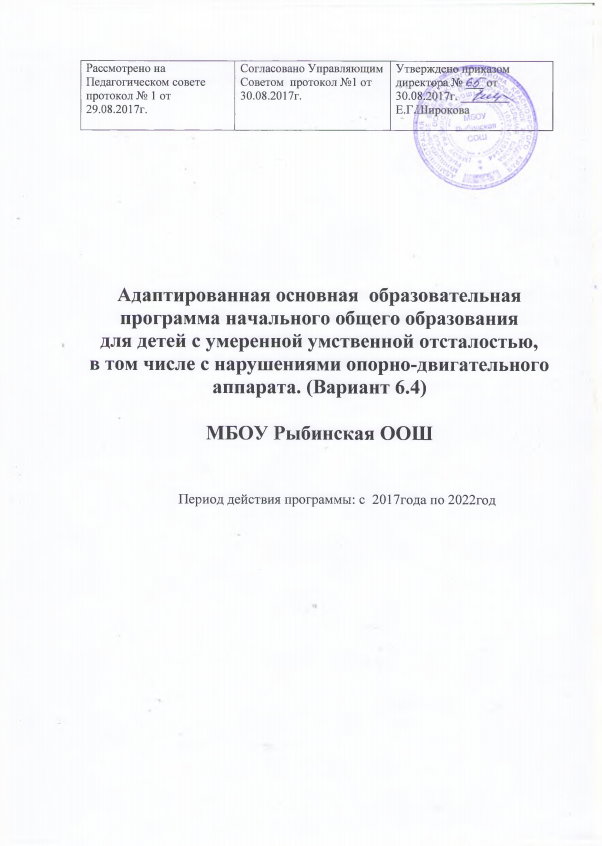 